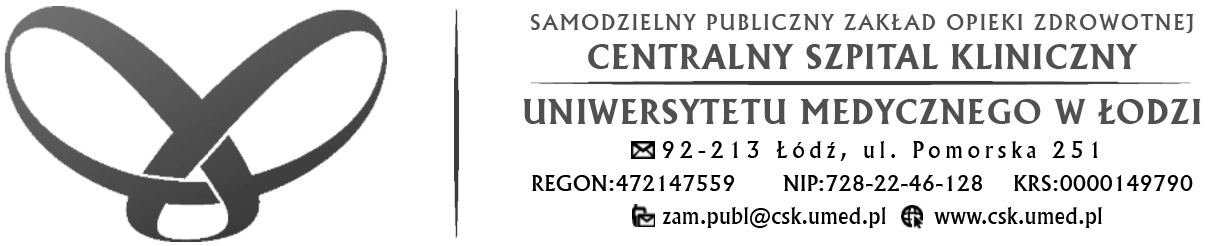 SPECYFIKACJA ISTOTNYCH 
WARUNKÓW ZAMÓWIENIADotyczy przetargu nieograniczonego o wartości poniżej 144 000 euro pod nazwą:Dostawy sprzętu medycznego i sprzętu jednorazowego,na potrzeby Kliniki Kardiochirurgii,Centralnego Szpitala Klinicznego Uniwersytetu Medycznego w Łodzi przy ul. Pomorskiej 251Sprawa nr ZP/85/2019Specyfikację zatwierdził: .........................................................dr n. med. Monika DomareckaDyrektor Centralnego Szpitala KlinicznegoUniwersytetu Medycznego  w ŁodziŁódź, dnia 21.10.2019 r.Spis treściNAZWA ORAZ ADRES ZAMAWIAJĄCEGOTRYB UDZIELENIA ZAMÓWIENIAOPIS PRZEDMIOTU ZAMÓWIENIAINFORMACJA O SKŁADANIU OFERT CZĘŚCIOWYCH  I WARIANTOWYCHTERMIN I MIEJSCE WYKONANIA ZAMÓWIENIAWARUNKI UDZIAŁU W POSTĘPOWANIUPODSTAWY WYKLUCZENIA, O KTÓRYCH MOWA W ART. 24 UST. 5 USTAWYWYKAZ OŚWIADCZEŃ LUB DOKUMENTÓW POTWIERDZAJĄCYCH SPEŁNIANIE WARUNKÓW   UDZIAŁU W POSTĘPOWANIU ORAZ BRAK PODSTAW WYKLUCZENIAINFORMACJE O SPOSOBIE POROZUMIEWANIA SIĘ ZAMAWIAJĄCEGO Z  WYKONAWCAMI ORAZ PRZEKAZYWANIA OŚWIADCZEŃ LUB DOKUMENTÓW, A TAKŻE WSKAZANIE OSÓB UPRAWNIONYCH DO POROZUMIEWANIA SIĘ Z WYKONAWCAMIOBOWIĄZEK INFORMACYJNY WYNIKAJĄCY Z ART. 13 RODO W PRZYPADKU ZBIERANIA DANYCH OSOBOWYCH BEZPOŚREDNIO OD OSOBY FIZYCZNEJ, KTÓREJ DANE DOTYCZĄ, W CELU ZWIĄZANYM Z POSTĘPOWANIEM O UDZIELENIE ZAMÓWIENIA PUBLICZNEGOWYMAGANIA DOTYCZĄCE WADIUMTERMIN ZWIĄZANIA OFERTĄOPIS SPOSOBU PRZYGOTOWANIA OFERTMIEJSCE ORAZ TERMIN SKŁADANIA I OTWARCIA OFERTOPIS SPOSOBU OBLICZENIA CENYOPIS KRYTERIÓW, KTÓRYMI ZAMAWIAJĄCY BĘDZIE SIĘ KIEROWAŁ PRZY WYBORZE OFERTY, WRAZ Z PODANIEM WAG TYCH KRYTERIÓW I SPOSOBU OCENY OFERTINFORMACJE O FORMALNOŚCIACH, JAKIE POWINNY ZOSTAĆ DOPEŁNIONE W CELU ZAWARCIA UMOWY W SPRAWIE ZAMÓWIENIA PUBLICZNEGOWYMAGANIA DOTYCZĄCE ZABEZPIECZENIA NALEŻYTEGO WYKONANIA UMOWYISTOTNE DLA STRON POSTANOWIENIA, KTÓRE ZOSTANĄ WPROWADZONE DO TREŚCI ZAWIERANEJ UMOWY W SPRAWIE ZAMÓWIENIA PUBLICZNEGO, OGÓLNE WARUNKI UMOWY ALBO WZÓR UMOWY, JEŻELI ZAMAWIAJĄCY WYMAGA OD WYKONAWCY, ABY ZAWARŁ Z NIM UMOWĘ W SPRAWIE ZAMÓWIENIA PUBLICZNEGO NA TAKICH   WARUNKACHPOUCZENIE O ŚRODKACH OCHRONY PRAWNEJ PRZYSŁUGUJĄCYCH WYKONAWCY W TOKU POSTĘPOWANIA O UDZIELENIE ZAMÓWIENIAINFORMACJA O PRZEWIDYWANYCH ZAMÓWIENIACH, O KTÓRYCH MOWA W ART. 67 UST. 1 PKT 6 i 7 USTAWY INFORMACJE DOTYCZĄCE WALUT OBCYCHWYMAGANIA DOTYCZĄCE UMOWY O PODWYKONAWSTWOINFORMACJE ODNOŚNIE TRYBU OTWARCIA OFERT I ZASAD ICH OCENYUSTALENIA KOŃCOWEZAŁĄCZNIKI DO SIWZI.  NAZWA ORAZ ADRES ZAMAWIAJĄCEGOZamawiający:		Samodzielny Publiczny Zakład Opieki ZdrowotnejCentralny Szpital Kliniczny Uniwersytetu Medycznego w Łodzi,
92-213 Łódź, ul. Pomorska 251			tel. (42) 675 75 00,  fax (42) 678 93 68.			NIP: 728-22-46-128, REGON: 472147559			Adres strony internetowej Zamawiającego: www.csk.umed.plAdres poczty elektronicznej Działu Zamówień Publicznych, Marketingu i Promocji: zam.publ@csk.umed.plII.  TRYB UDZIELENIA ZAMÓWIENIAPostępowanie prowadzone jest w trybie przetargu nieograniczonego na podstawie art. 39 i nast. ustawy z dnia 29.01.2004 r. Prawo zamówień publicznych (j.t. - Dz. U. z 2018 r., poz. 1986 z późn. zm.) zwanej dalej „Ustawą”, wg procedury poniżej 144 000 euro.III.  OPIS PRZEDMIOTU ZAMÓWIENIAPrzedmiotem zamówienia jest zakup i dostawy sprzętu medycznego i sprzętu jednorazowego, na potrzeby Kliniki Kardiochirurgii, Centralnego Szpitala Klinicznego Uniwersytetu Medycznego w Łodzi przy ul. Pomorskiej 251, w podziale na 7 pakietów:   Pakiet nr 1: Drenaż klatki piersiowejPakiet nr 2: Wkłady do strzykawki automat. kompatybilne z urządzeniem ACIST CviPakiet nr 3: Jałowy wosk kostnyPakiet nr 4: Tasiemki chirurgicznePakiet nr 5: Jednorazowe nakładki atraumatycznePakiet nr 6: Łaty poliestrowe, włókienkowePakiet nr 7: Cewniki do ciągłego pomiaru pojemności minutowej serca metodą termodylucjiNomenklatura – Wspólny Słownik Zamówień (CPV):33100000-1 - Urządzenia medyczne33140000-3 - Materiały medyczne33162000-3 - Urządzania i przyrządy używane na salach operacyjnychSzczegółowy opis i zakres przedmiotu zamówienia określa załącznik nr 2
do Specyfikacji Istotnych Warunków Zamówienia (SIWZ) - Formularz asortymentowo-cenowy Przedstawione w załączniku nr 2 ilości produktów (w okresie obowiązywania umowy) są szacunkowe i nie mogą stanowić podstawy do żądania przez Wykonawcę ich pełnej realizacji. W przypadku przekroczenia ilości określonego produktu podanego w SIWZ i konieczności dodatkowego zamówienia Wykonawca nie będzie podwyższał ceny.Przedstawione w załączniku nr 2 do SIWZ cechy techniczne przedmiotu zamówienia określają typ wymaganego przez Zamawiającego produktu, narzędzi lub innego wyposażenia medycznego (przykład produktu spełniającego oczekiwania). Oznacza to, iż oferowany produkt musi spełniać określone w załączniku parametry. Parametry urządzeń mogą być korzystniejsze, nie mogą być gorsze niż określone w SIWZ.Ewentualne użycie w dokumentacji określeń i nazw własnych ma jedynie charakter przykładowy i służy określeniu klasy i jakości materiałów. Jeżeli w opisie przedmiotu zamówienia znajdują się wskazania znaków towarowych, patentów lub pochodzenia źródła lub szczególnego procesu, który charakteryzuje produkty lub usługi dostarczane przez konkretnego wykonawcę, jeżeli mogłoby to doprowadzić do uprzywilejowania lub wyeliminowania niektórych wykonawców lub produktów, chyba że jest to uzasadnione specyfiką przedmiotu zamówienia i zamawiający nie może opisać przedmiotu zamówienia za pomocą dostatecznie dokładnych określeń, a wskazaniu takiemu towarzyszą wyrazy „lub równoważny”, Wykonawca może zaoferować przedmioty równoważne. Zamawiający wymaga, aby użyte materiały, o ile są inne, posiadały parametry jakościowe i techniczne nie gorsze niż określone w przedmiocie zamówienia. Wykazanie równoważności zaoferowanego przedmiotu spoczywa na Wykonawcy.Niespełnienie choćby jednego z wymogów technicznych czy minimalnych parametrów przedmiotu zamówienia spowoduje odrzucenie oferty. Zamawiający zastrzega sobie możliwość zażądania potwierdzenia wiarygodności przedstawionych przez Wykonawcę danych we wszystkich dostępnych źródłach w tym u producenta.Zamawiający wymaga od Wykonawcy należytej staranności przy realizacji zobowiązań umowy oraz bezwzględnego zagwarantowania spełnienia warunków jakościowych określonych w zezwoleniu na produkcję lub innych ustaleń prawnych w oparciu o które zostały dopuszczone do obrotu oraz przestrzegania terminów ważności na dostarczony przedmiot zamówienia.Oferowany przez Wykonawcę towar musi (dotyczy każdego pakietu odrębnie):posiadać ważne dokumenty pozwalające na dopuszczenie do obrotu na terytorium Rzeczypospolitej Polskiej zgodnie z obowiązującymi przepisami tj.:ustawy z dnia 6 września 2001 r. – Prawo Farmaceutyczne (Dz. U. z 2019 r. poz. 499 – tekst jednolity) – nie dotyczy produktów leczniczych sprowadzanych w trybie importu docelowego /jeżeli dotyczy/;ustawy z dnia 20 maja 2010 r. o wyrobach medycznych (Dz. U. z 2019 r. poz. 175 – tekst jednolity) /jeżeli dotyczy/.spełniać wymagania określone przez Zamawiającego w Specyfikacji Istotnych Warunków Zamówienia, w szczególności warunki określone w opisie przedmiotu zamówienia zawartym w Zestawieniu asortymentowo-ilościowo-cenowym – załącznik nr 2 SIWZ. być fabrycznie nowy, kompletny (nie wymaga do prawidłowego działania zakupu dodatkowych elementów), w pełni sprawny, musi odpowiadać standardom jakościowym i technicznym, wynikającym z funkcji i przeznaczenia, musi być wolny od wad materiałowych, konstrukcyjnych, fizycznych i prawnych, nie może być obciążony żadnymi prawami na rzecz osób trzecich, nie może być prototypem. Posiadać minimum 12-miesięczny termin przydatności do użycia – licząc od dnia dostawy towaru do siedziby Zamawiającego/domu pacjenta o ile Zamawiający nie określił inaczej w Załączniku nr 2 – Formularzu asortymentowo-cenowym.Przedsiębiorcy prowadzący obrót hurtowy produktami leczniczymi zobowiązani są do przestrzegania wymogów określonych w Rozporządzeniu Ministra Zdrowia z dnia 13 marca 2015 r. w sprawie wymagań Dobrej Praktyki Dystrybucyjnej (Dz. U. z 2017 r. poz. 509– tekst jednolity), w tym wymogów dotyczących transportu produktów leczniczych w odpowiedniej temperaturze, zgodnie z zaleceniami producenta. Na Wykonawcy spoczywa obowiązek udokumentowania, że transport produktów leczniczych przebiegał w wymaganej temperaturze. Pomiar temperatury winien być dokonywany przy użyciu urządzeń poddanych kalibracji /jeżeli dotyczy/.użyciu urządzeń poddanych kalibracji /jeżeli dotyczy/.Zamawiający zastrzega sobie możliwość przeprowadzania kontroli, mających na celu sprawdzenie czy zamówione produkty lecznicze przewożone są w odpowiedniej temperaturze, poprzez zażądanie wydruku z urządzenia rejestrującego temperaturę podczas transportu. Zamawiający uzna wskazania urządzenia za prawidłowe, jeżeli urządzenie służące do monitorowania temperatury będzie posiadać dokument potwierdzający poprawność jego wskazań (dokument potwierdzający jego kalibrację) /jeżeli dotyczy/.Termin płatności za dostarczony towar: min. 45 dni – max 60 dni.Na przedmiot zamówienia składa się następujący zakres rzeczowy: - sprzedaż i dostawa produktów wraz z utworzeniem „Banku sprzętu dla Kliniki Kardiochirurgii” (wymagane do utworzenia Banku sprzęty zostały wymienione w załączniku nr 2 - Formularzu asortymentowo-cenowym).Informacje dodatkowe:Zamawiający nie przewiduje zawarcia umowy ramowej.Zamawiający nie przewiduje aukcji elektronicznej.Zamawiający żąda wskazania przez Wykonawcę części zamówienia, której wykonanie powierzy podwykonawcom (w Załączniku nr 1 do SIWZ- Formularz ofertowy).Zamawiający nie stawia wymagań, o których mowa w art. 29 ust. 4 ustawy Pzp.Zamawiający nie stawia wymogu, ani nie przewiduje możliwości złożenia ofert w postaci katalogów elektronicznych lub dołączenia katalogów elektronicznych do oferty.Zamawiający nie przewiduje zwrotu kosztów udziału w postępowaniu.IV. INFORMACJA O SKŁADANIU OFERT CZĘŚCIOWYCH I WARIANTOWYCHZamawiający dopuszcza możliwość składania ofert częściowych na poszczególne pakiety. W ramach pakietu zamawiający wymaga złożenia oferty pełnej.Każdy Wykonawca może przystąpić do postępowania na dowolnie wybrany pakiet lub pakiety pod warunkiem wypełnienia wszystkich pozycji w załączniku nr 2 (w wybranym pakiecie lub pakietach) i podaniu kwoty ostatecznej za cały przedmiot zamówienia – pakiet. Brak wyceny na daną pozycję pakietu spowoduje odrzucenie oferty.Zamawiający nie dopuszcza możliwości składania ofert wariantowych.V. TERMIN I MIEJSCE WYKONANIA ZAMÓWIENIA Termin realizacji zamówienia:Dostawy zamówień cząstkowych będą realizowane zgodnie z bieżącym zapotrzebowaniem Zamawiającego, w okresie: od dnia zawarcia umowy do dnia 06.08.2021 r.Wymagany przez Zamawiającego termin dostawy zamówień cząstkowych – w ciągu max. 4 dni od dnia złożenia zamówienia. Termin dostawy stanowi jedno z kryteriów oceny ofert (rozdział XVI).Miejsce wykonania zamówienia:Wykonawca zobowiązany jest dostarczać przedmiot umowy do pomieszczeń Apteki lub Magazynu w siedzibie Zamawiającego:Łódź, ul. Pomorska 251, budynek A1 (CKD)Transport i rozładowanie towaru będą się odbywały na koszt i ryzyko Wykonawcy, transportem Wykonawcy lub za pośrednictwem firmy kurierskiej, z zastrzeżeniem, że podwykonawca musi spełniać wymogi określone w Rozporządzeniu Ministra Zdrowia z dnia 13 marca 2015 r. w sprawie wymagań Dobrej Praktyki Dystrybucyjnej (Dz. U. z 2017 r. poz. 509), dotyczące transportu produktów leczniczych w odpowiedniej temperaturze, zgodnie z zaleceniami producenta i w odpowiednich warunkach sanitarnych /jeżeli dotyczy/.Dostawy towaru mogą odbywać się w godzinach: 8:00 – 14:00 w dni robocze (poniedziałek-piątek).VI.  WARUNKI UDZIAŁU W POSTĘPOWANIU udzielenie zamówienia mogą ubiegać się Wykonawcy, którzy:nie podlegają wykluczeniu z postępowania na podstawie art. 24 ust. 1  i ust 5 pkt 1 ustawy PZP. spełniają warunki udziału w postępowaniu dotyczące:kompetencji lub uprawnień do prowadzenia określonej działalności zawodowej, o ile wynika to z odrębnych przepisów,Zamawiający nie precyzuje w tym zakresie żadnych wymagań, których spełnianie Wykonawca zobowiązany jest wykazać w sposób szczególny.sytuacji ekonomicznej i finansowej,Zamawiający nie precyzuje w tym zakresie żadnych wymagań, których spełnianie Wykonawca zobowiązany jest wykazać w sposób szczególny.zdolności technicznej lub zawodowej.Zamawiający nie precyzuje w tym zakresie żadnych wymagań, których spełnianie Wykonawca zobowiązany jest wykazać w sposób szczególny.	2.  Wykonawca może w celu potwierdzenia spełniania warunków udziału w postępowaniu, w stosownych sytuacjach oraz w odniesieniu do konkretnego zamówienia, lub jego części, polegać na zdolnościach technicznych lub zawodowych innych podmiotów, niezależnie od charakteru prawnego łączących go z nim stosunków prawnych.3. Wykonawca, który polega na zdolnościach lub sytuacji innych podmiotów, musi udowodnić zamawiającemu, że realizując zamówienie, będzie dysponował niezbędnymi zasobami tych podmiotów, w szczególności przedstawiając zobowiązanie tych podmiotów do oddania mu do dyspozycji niezbędnych zasobów na potrzeby realizacji zamówienia.4. Zamawiający ocenia, czy udostępniane wykonawcy przez inne podmioty zdolności techniczne lub zawodowe, pozwalają na wykazanie przez wykonawcę spełniania warunków udziału w postępowaniu oraz bada, czy nie zachodzą wobec tego podmiotu podstawy wykluczenia, o których mowa w art. 24 ust. 1 pkt 13–22 i ust. 5 pkt 1.5. Jeżeli zdolności techniczne lub zawodowe podmiotu, o którym mowa w ust. 2, nie potwierdzają spełnienia przez wykonawcę warunków udziału w postępowaniu lub zachodzą wobec tych podmiotów podstawy wykluczenia, zamawiający żąda, aby wykonawca w terminie określonym przez zamawiającego:1) zastąpił ten podmiot innym podmiotem lub podmiotami lub2) zobowiązał się do osobistego wykonania odpowiedniej części zamówienia, jeżeli wykaże zdolności techniczne lub zawodowe, o których mowa w pkt 2. VII. PODSTAWY WYKLUCZENIA, O KTÓRYCH MOWA W ART. 24 UST. 5 USTAWY 1. Zgodnie z art. 24 ust. 5 ustawy Pzp Zamawiający przewiduje wykluczenie Wykonawcy:w stosunku do którego otwarto likwidację, w zatwierdzonym przez sąd układzie w postępowaniu restrukturyzacyjnym jest przewidziane zaspokojenie wierzycieli przez likwidację jego majątku lub sąd zarządził likwidację jego majątku w trybie art. 332 ust. 1 ustawy z dnia 15 maja 2015 r. – Prawo restrukturyzacyjne (Dz. U. z 2017 r. poz. 1508 oraz z 2018 r. poz. 149, 398, 1544 i 1629) lub którego upadłość ogłoszono, z wyjątkiem wykonawcy, który po ogłoszeniu upadłości zawarł układ zatwierdzony prawomocnym postanowieniem sądu, jeżeli układ nie przewiduje zaspo-kojenia wierzycieli przez likwidację majątku upadłego, chyba że sąd zarządził likwidację jego majątku w trybie art. 366 ust. 1 ustawy z dnia 28 lutego 2003 r. – Prawo upadłościowe (Dz. U. z 2017 r. poz. 2344 i 2491 oraz z 2018 r. poz. 398, 685, 1544 i 1629); który w sposób zawiniony poważnie naruszył obowiązki zawodowe, co podważa jego uczciwość, w szczególności gdy wykonawca w wyniku zamierzonego działania lub rażącego niedbalstwa nie wykonał lub nienależycie wykonał zamówienie, co zamawiający jest w stanie wykazać za pomocą stosownych środków dowodowych; jeżeli wykonawca lub osoby, o których mowa w ust. 1 pkt 14, uprawnione do reprezentowania wykonawcy pozostają w relacjach określonych w art. 17 ust. 1 pkt 2–4 z: a) zamawiającym, b) osobami uprawnionymi do reprezentowania zamawiającego, c) członkami komisji przetargowej, d) osobami, które złożyły oświadczenie, o którym mowa w art. 17 ust. 2a – chyba że jest możliwe zapewnienie bezstronności po stronie zamawiającego w inny sposób niż przez wykluczenie wykonawcy z udziału w postępowaniu; który, z przyczyn leżących po jego stronie, nie wykonał albo nienależycie wykonał w istotnym stopniu wcześniejszą umowę w sprawie zamówienia publicznego lub umowę koncesji, zawartą z zamawiającym, o którym mowa w art. 3 ust. 1 pkt 1–4, co doprowadziło do rozwiązania umowy lub zasądzenia odszkodowania; Dziennik Ustaw – 26 – Poz. 1986;będącego osobą fizyczną, którego prawomocnie skazano za wykroczenie przeciwko prawom pracownika lub wykroczenie przeciwko środowisku, jeżeli za jego popełnienie wymierzono karę aresztu, ograniczenia wolności lub karę grzywny nie niższą niż 3000 złotych; jeżeli urzędującego członka jego organu zarządzającego lub nadzorczego, wspólnika spółki w spółce jawnej lub partnerskiej albo komplementariusza w spółce komandytowej lub komandytowo-akcyjnej lub prokurenta prawomocnie skazano za wykroczenie, o którym mowa w pkt 5; wobec którego wydano ostateczną decyzję administracyjną o naruszeniu obowiązków wynikających z przepisów prawa pracy, prawa ochrony środowiska lub przepisów o zabezpieczeniu społecznym, jeżeli wymierzono tą decyzją karę pieniężną nie niższą niż 3000 złotych; który naruszył obowiązki dotyczące płatności podatków, opłat lub składek na ubezpieczenia społeczne lub zdrowotne, co zamawiający jest w stanie wykazać za pomocą stosownych środków dowodowych, z wyjątkiem przypadku, o którym mowa w ust. 1 pkt 15, chyba że wykonawca dokonał płatności należnych podatków, opłat lub składek na ubezpieczenia społeczne lub zdrowotne wraz z odsetkami lub grzywnami lub zawarł wiążące porozumienie w sprawie spłaty tych należności.2. Wykluczenie wykonawcy następuje zgodnie z art. 24 ust. 7 ustawy:  w przypadkach, o których mowa w art. 24 ust. 1 pkt 13 lit. a–c i pkt 14, gdy osoba, o której mowa w tych przepisach została skazana za przestępstwo wymienione w art. 24 ust. 1 pkt 13 lit. a–c, jeżeli nie upłynęło 5 lat od dnia uprawomocnienia się wyroku potwierdzającego zaistnienie jednej z podstaw wykluczenia, chyba że w tym wyroku został określony inny okres wykluczenia; w przypadkach, o których mowa: a) w art. 24 ust. 1 pkt 13 lit. d i pkt 14, gdy osoba, o której mowa w tych przepisach, została skazana za przestępstwo wymienione w art. 24 ust. 1 pkt 13 lit. d, b) w art. 24 ust. 1 pkt 15, w przypadkach, o których mowa w art. 24 ust. 1 pkt 18 i 20, jeżeli nie upłynęły 3 lata od dnia zaistnienia zdarzenia będącego podstawą wykluczenia; w przypadku, o którym mowa w art. 24 ust. 1 pkt 21, jeżeli nie upłynął okres, na jaki został prawomocnie orzeczony zakaz ubiegania się o zamówienia publiczne;w przypadku, o którym mowa w art. 24 ust. 1 pkt 22, jeżeli nie upłynął okres obowiązywania zakazu ubiegania się o zamówienia publiczne.  Wykonawca, który podlega wykluczeniu na podstawie art. 24 ust. 1 pkt 13 i 14 oraz 16–20 lub ust. 5, może przedstawić dowody na to, że podjęte przez niego środki są wystarczające do wykazania jego rzetelności, w szczególności udowodnić naprawienie szkody wyrządzonej przestępstwem lub przestępstwem skarbowym, zadośćuczynienie pieniężne za doznaną krzywdę lub naprawienie szkody, wyczerpujące wyjaśnienie stanu faktycznego oraz współpracę z organami ścigania oraz podjęcie konkretnych środków technicznych, organizacyjnych i kadrowych, które są odpowiednie dla zapobiegania dalszym przestępstwom lub przestępstwom skarbowym lub nieprawidłowemu postępowaniu wykonawcy. Przepisu zdania pierwszego nie stosuje się, jeżeli wobec wykonawcy, będącego podmiotem zbiorowym, orzeczono prawomocnym wyrokiem sądu zakaz ubiegania się o udzielenie zamówienia oraz nie upłynął określony w tym wyroku okres obowiązywania tego zakazu. Wykonawca nie podlega wykluczeniu, jeżeli zamawiający, uwzględniając wagę  i szczególne okoliczności czynu wykonawcy, uzna za wystarczające dowody przedstawione na podstawie art. 24 ust. 8 ustawy Pzp.W przypadkach, o których mowa w art. 24 ust. 1 pkt 19, przed wykluczeniem wykonawcy, zamawiający zapewnia temu wykonawcy możliwość udowodnienia, że jego udział w przygotowaniu postępowania o udzielenie zamówienia nie zakłóci konkurencji. Zamawiający wskazuje w protokole sposób zapewnienia konkurencji.Wykonawca, w terminie 3 dni od dnia przekazania informacji, o której mowa w art. 51  ust. 1a, art. 57 ust. 1 lub art. 60d ust. 1, albo od zamieszczenia na stronie internetowej informacji, o której mowa w art. 86 ust. 5, przekazuje zamawiającemu oświadczenie  o przynależności lub braku przynależności do tej samej grupy kapitałowej, o której mowa  w art. 24 ust. 1 pkt 23. Wraz ze złożeniem oświadczenia, wykonawca może przedstawić dowody, że powiązania z innym wykonawcą nie prowadzą do zakłócenia konkurencji  w postępowaniu o udzielenie zamówienia.Zamawiający może wykluczyć wykonawcę na każdym etapie postępowania o udzielenie zamówienia.VIII. WYKAZ OŚWIADCZEŃ LUB DOKUMENTÓW, POTWIERDZAJĄCYCH SPEŁNIANIE WARUNKÓW UDZIAŁU W POSTĘPOWANIU ORAZ BRAKU PODSTAW WYKLUCZENIAOcena spełniania warunków udziału w postępowaniu zostanie przeprowadzona poprzez weryfikację oświadczeń i dokumentów złożonych przez Wykonawcę. Ocena dokonana będzie (metodą 0-1 tj. spełnia  - nie spełnia).   Zamawiający przewiduje zastosowanie możliwości określonej w art. 24aa ustawy Pzp. W niniejszym postępowaniu Zamawiający dokona oceny ofert, a następnie zbada, czy wykonawca, którego oferta została oceniona najwyżej nie podlega wykluczeniu oraz spełnia warunki udziału w postępowaniu. Jeżeli Wykonawca ten będzie się uchylał od zawarcia umowy, Zamawiający zbada czy wykonawca, który złożył ofertę najwyżej ocenioną spośród pozostałych ofert nie podlega wykluczeniu oraz spełnia warunki udziału w postępowaniu.Zgodnie z art. 25 a ustawy Pzp do oferty wykonawca dołącza aktualne na dzień składania ofert oświadczenia składane na podstawie art. 25a ust. 1 ustawy Pzp dotyczące spełniania warunków udziału w postępowaniu w zakresie wskazanym przez zamawiającego (wg Załącznika nr 3 do SIWZ). Informacje zawarte w oświadczeniach stanowią wstępne potwierdzenie, że wykonawca nie podlega wykluczeniu oraz spełnia warunki udziału w postępowaniu.Następnie, na podstawie art.  26 ust. 2 ustawy Pzp  Zamawiający wezwie wykonawcę, którego oferta została najwyżej oceniona, do złożenia w wyznaczonym, nie krótszym niż 5 dni, terminie aktualnych na dzień złożenia oświadczeń lub dokumentów potwierdzających okoliczności, o których mowa w art. 25 ust. 1.VIII.1. Poniżej przedstawiono wszystkie wymagane dokumenty i oświadczenia, które należy złożyć wraz z ofertą w celu wstępnego potwierdzenia spełniania warunków udziału w postepowaniu oraz braku podstaw do wykluczenia    „FORMULARZ OFERTY” – Załącznik nr 1 do SIWZ wraz z następującymi załącznikami stanowiącymi integralną część Formularza oferty;„FORMULARZ CENOWY” –  Załącznik nr 2 do SIWZ;(Zamawiający nie wymaga składania formularzy Pakietów, na które Wykonawca nie składa oferty)Oświadczenie Wykonawcy, składane na podstawie art. 25a ust. 1 ustawy z dnia 29 stycznia 2004 r.  Prawo zamówień publicznych stanowiące wstępne potwierdzenie, że Wykonawca nie podlega wykluczeniu oraz spełnia warunki udziału w postępowaniu - Załącznik nr 3 do SIWZ;Zobowiązanie innych podmiotów do oddania do dyspozycji Wykonawcy niezbędnych zasobów na potrzeby realizacji zamówienia (o ile dotyczy) - Załącznik nr 4 do SIWZ;Uwaga: Jeżeli Wykonawca, wykazując spełnienie warunków udziału w postępowaniu polega na zdolnościach technicznych lub zawodowych innych podmiotów niezależnie od charakteru prawnego łączących go z nimi stosunków prawnych zobowiązany jest udowodnić zamawiającemu, że będzie dysponował niezbędnymi zasobami podmiotów w szczególności przedstawiając w tym celu pisemne zobowiązanie tych podmiotów do oddania mu do dyspozycji niezbędnych zasobów na potrzeby realizacji zamówienia. Zobowiązanie winno być złożone wraz z ofertą.Ewentualne pełnomocnictwa osób podpisujących ofertę w imieniu Wykonawcy udzielone przez Wykonawcę (imienne upoważnienie do reprezentowania Wykonawcy w niniejszym zamówieniu, jeżeli osoba podpisująca nie została wskazana do reprezentacji we właściwym rejestrze lub ewidencji działalności gospodarczej, również w przypadku wykonawców składających ofertę wspólnie).W przypadku oferty składanej przez Wykonawców wspólnie ubiegających się o udzielenie zamówienia (np. konsorcjum, spółka cywilna), do oferty powinno zostać załączone pełnomocnictwo dla Osoby Uprawnionej do reprezentowania ich w postępowaniu.Brak choćby jednego z wymaganych dokumentów spowoduje odrzucenie oferty, z zastrzeżeniem art. 26 ust. 3 i 3a Ustawy.  Wszystkie załączniki do SIWZ wymagane w ofercie (formularze, oświadczenia) muszą być przedłożone na drukach zaproponowanych przez zamawiającego, bądź na drukach Wykonawcy, zgodnych pod względem treści z drukami załączonymi do SIWZ.  VIII.2. W zakresie potwierdzenia niepodlegania wykluczeniu na podstawie art. 24 ust. 1 pkt. 23 ustawy, Wykonawca składa:  Oświadczenie wykonawcy o przynależności albo braku przynależności do tej samej grupy kapitałowej o której mowa w art. 24 ust. 1 pkt. 23 ustawy Pzp tj. w rozumieniu ustawy z dnia 16 lutego 2007 r. o ochronie konkurencji i konsumentów (Dz.U. nr 2015, poz. 184, 1618 i 1634) w przypadku przynależności do tej samej grupy kapitałowej wykonawca może złożyć wraz z oświadczeniem dokumenty bądź informacje potwierdzające, że powiązania  z innym wykonawcą nie prowadzą do zakłócenia konkurencji w postępowaniu. – Załącznik nr 5 do SIWZ. UWAGA:Wykonawca, w terminie 3 dni od dnia zamieszczenia na stronie internetowej informacji, o której mowa w art. 86 ust. 5 (tj. kwoty, jaką Zamawiający zamierza przeznaczyć na sfinansowanie zamówienia; firm oraz adresów wykonawców, którzy złożyli oferty w terminie; ceny, terminu wykonania zamówienia, okresu gwarancji i warunków płatności zawartych w ofertach), przekazuje zamawiającemu oświadczenie o przynależności lub braku przynależności do tej samej grupy kapitałowej, o której mowa w ust. 1 pkt 23. Wraz ze złożeniem oświadczenia, wykonawca może przedstawić dowody, że powiązania z innym wykonawcą nie prowadzą do zakłócenia konkurencji w postępowaniu o udzielenie zamówienia (wg Załącznika nr 5 do SIWZ).  VIII.3. Wykonawca nie jest zobowiązany do składania n/w dokumentów i oświadczeń wraz z ofertą (poniższe dokumenty składane są przez Wykonawcę na wezwanie zamawiającego):  Zamawiający na podstawie art.  26 ust. 2 ustawy Pzp  wezwie wykonawcę, którego oferta została najwyżej oceniona, do złożenia w wyznaczonym, nie krótszym niż 5 dni, terminie aktualnych na dzień złożenia oświadczeń lub dokumentów (o których mowa  w pkt VIII.3) potwierdzających okoliczności, o których mowa w art. 25 ust. 1:Zgodnie z Rozporządzeniem Prezesa Rady Ministrów z dnia 27 lipca 2016 r. w sprawie rodzajów dokumentów, jakich może żądać zamawiający od wykonawcy w postępowaniu o udzielenie zamówienia, oraz form, w jakich te dokumenty mogą być składane (Dz. U. 2016, poz. 1126), w celu wykazania spełnienia przez wykonawcę warunków, o których mowa w art. 22 ust. 1b ustawy zamawiający żąda następujących dokumentów o których mowa w związku z  art. 25 ust. 1 pkt. 1 w ustawie z dnia 29 stycznia 2004 r. Pzp:W celu potwierdzenia spełniania przez wykonawcę warunków udziału w postępowaniu dotyczących kompetencji lub uprawnień do prowadzenia określonej działalności zawodowej zamawiający żąda dokumentów potwierdzających posiadanie takich kompetencji lub uprawnień, o ile obowiązek ich posiadania wynika z odrębnych przepisów:- nie dotyczyW celu potwierdzenia spełniania przez wykonawcę warunków udziału w postępowaniu dotyczących sytuacji ekonomicznej lub finansowej zamawiający żąda następujących dokumentów: - nie dotyczyW celu potwierdzenia spełniania przez wykonawcę warunków udziału w postępowaniu dotyczących zdolności technicznej lub zawodowej (zgodnie z rozdziałem VI) zamawiający żąda następujących dokumentów:- nie dotyczyW celu potwierdzenia spełniania przez oferowane dostawy wymagań określonych przez Zamawiającego należy przedłożyć następujące dokumenty (art. 25 ust. 1 pkt. 2 ustawy Pzp) :Dokument potwierdzający opis przedmiotu zamówienia pochodzący od producenta/wytwórcy/autoryzowanego przedstawiciela lub informacja wygenerowana elektronicznie z oficjalnego portalu /strony producenta. Należy dołączyć kartę katalogową/dokument informacyjny dotyczący przedmiotu zamówienia, który Wykonawca zamierza zaoferować, umożliwiający weryfikację zgodności oferowanego przedmiotu zamówienia z wymaganiami zamawiającego określonymi w SIWZ ze wskazaniem, której pozycji/pakietu dotyczy.Uwaga: Jeżeli załączone do oferty ilustrowane foldery/prospekty/instrukcja obsługi nie będą potwierdzały wszystkich wymaganych parametrów, Wykonawca jest zobowiązany złożyć oświadczenie, że oferowany przedmiot zamówienia spełnia wszystkie wymagane parametry techniczne.Zgodnie z Rozporządzeniem Prezesa Rady Ministrów z dnia 27 lipca 2016 r. w sprawie rodzajów dokumentów, jakich może żądać zamawiający od wykonawcy w postępowaniu o udzielenie zamówienia, oraz form, w jakich te dokumenty mogą być składane (Dz. U. 2016, poz. 1126 z późn. zm.), w celu potwierdzenia braku podstaw wykluczenia wykonawcy z udziału w postępowaniu o udzielenie niniejszego zamówienia, zamawiający żąda następujących dokumentów o których mowa w związku z art. 25 ust. 1 pkt. 3 w ustawie z dnia 29 stycznia 2004 r. Pzp:Odpisu z właściwego rejestru lub z centralnej ewidencji i informacji o działalności gospodarczej, jeżeli odrębne przepisy wymagają wpisu do rejestru lub ewidencji, w celu potwierdzenia braku podstaw wykluczenia na podstawie art. 24 ust. 5 pkt 1 ustawy.Jeżeli wykonawca ma siedzibę lub miejsce zamieszkania poza terytorium Rzeczypospolitej Polskiej, zamiast dokumentów, o których mowa w pkt. VIII.3 ppkt c) - składa dokument z odpowiedniego rejestru albo, w przypadku braku takiego rejestru, inny równoważny dokument wydany przez właściwy organ sądowy lub administracyjny kraju, w którym wykonawca ma siedzibę lub miejsce zamieszkania lub miejsce zamieszkania ma osoba, której dotyczy informacja albo dokument, w zakresie określonym w art. 24 ust. 1 pkt. 13, 14 i 21 ustawy (wystawione nie wcześniej niż 6 miesięcy przed upływem terminu składania ofert);Jeżeli w kraju, w którym wykonawca ma siedzibę lub miejsce zamieszkania lub miejsce zamieszkania ma osoba, której dokument dotyczy, nie wydaje się dokumentów o których mowa w pkt. 2, zastępuje się je dokumentem zawierającym odpowiednio oświadczenie wykonawcy, ze wskazaniem osoby albo osób uprawnionych do jego reprezentacji, lub oświadczenie osoby, której dokument miał dotyczyć, złożone przed notariuszem lub przed organem sądowym, administracyjnym albo organem samorządu zawodowego lub gospodarczego właściwym ze względu na siedzibę lub miejsce zamieszkania wykonawcy lub miejsce zamieszkania tej osoby. Uwaga: W przypadku wątpliwości co do treści dokumentu złożonego przez wykonawcę, zamawiający może zwrócić się do właściwych organów odpowiednio kraju, w którym wykonawca ma siedzibę lub miejsce zamieszkania lub miejsce zamieszkania ma osoba, której dokument dotyczy, o udzielenie niezbędnych informacji dotyczących tego dokumentu. Jeżeli Wykonawca, wykazując spełnienie warunków udziału w postępowaniu polega na zdolnościach technicznych lub zawodowych innych podmiotów niezależnie od charakteru prawnego łączących go z nimi stosunków prawnych zobowiązany jest udowodnić zamawiającemu, że będzie dysponował niezbędnymi zasobami podmiotów w szczególności przedstawiając w tym celu pisemne zobowiązanie tych podmiotów do oddania mu do dyspozycji niezbędnych zasobów na potrzeby realizacji zamówienia.Zamawiający żąda od wykonawcy, który polega na zdolnościach technicznych lub zawodowych innych podmiotów na zasadach określonych w art. 22a ustawy, przedstawienia w odniesieniu do tych podmiotów dokumentów wymienionych w pkt. VIII.3 pkt. 2) niniejszej specyfikacji dotyczących każdego z tych podmiotów.  Zamawiający nie będzie żądał od wykonawcy przedstawienia dokumentów wymienionych w pkt. VIII.3 pkt. 2) dotyczących podwykonawcy, któremu zamierza powierzyć wykonanie części zamówienia, a który nie jest podmiotem, na którego zdolnościach lub sytuacji wykonawca polega na zasadach określonych w art. 22a ustawy. Zgodnie z art. 25a ust. 3 pkt. 2 Wykonawca, który powołuje się na zasoby innych podmiotów, w celu wykazania braku istnienia wobec nich podstaw wykluczenia oraz spełniania, w zakresie, w jakim powołuje się na ich zasoby, warunków udziału w postępowaniu lub kryteriów selekcji zamieszcza informacje o tych podmiotach w oświadczeniu wg Załącznika nr 3 do SIWZ.Zgodnie z art. 25a ust. 5 pkt. 2 zamawiający żąda aby wykonawca, który zamierza powierzyć wykonanie części zamówienia podwykonawcom, w celu wykazania braku istnienia wobec nich podstaw wykluczenia z udziału w postępowaniu zamieścił informacje o podwykonawcach w oświadczeniu wg Załącznika nr 3 do SIWZ. Zgodnie z art. 25a ust. 6. W przypadku wspólnego ubiegania się o zamówienie przez wykonawców, oświadczenie (Załączniki nr 3 SIWZ) składa każdy z wykonawców wspólnie ubiegających się o zamówienie. Dokumenty te potwierdzają spełnianie warunków udziału w postępowaniu lub kryteriów selekcji oraz brak podstaw wykluczenia w zakresie, w którym każdy z wykonawców wykazuje spełnianie warunków udziału w postępowaniu lub kryteriów selekcji oraz brak podstaw wykluczenia. UWAGA: Jeżeli wykaz, oświadczenia lub inne złożone przez wykonawcę dokumenty budzą wątpliwości zamawiającego, może on zwrócić się bezpośrednio do właściwego podmiotu, na rzecz którego roboty budowlane, dostawy lub usługi były wykonane, a w przypadku świadczeń okresowych lub ciągłych są wykonywane, o dodatkowe informacje lub dokumenty w tym zakresie. Dokumenty sporządzone w języku obcym są składane wraz z tłumaczeniem na język polski.Zamawiający zastrzega możliwość zażądania do wglądu oryginałów wszystkich w/w dokumentów.Ww. dokumenty należy złożyć w odpowiedniej formie, zgodnie z zapisami §14 Rozporządzenia Ministra Rozwoju z dnia 26 lipca 2016 r. w sprawie rodzajów dokumentów, jakich może żądać zamawiający od wykonawcy w postępowaniu o udzielenie zamówienia (Dz.U. z 2016 poz. 1126 z późn. zm.).IX.  INFORMACJE O SPOSOBIE POROZUMIEWANIA SIĘ ZAMAWIAJĄCEGO 
Z WYKONAWCAMI ORAZ PRZEKAZYWANIA OŚWIADCZEŃ LUB DOKUMENTÓW, A TAKŻE WSKAZANIE OSÓB UPRAWNIONYCH DO POROZUMIEWANIA SIĘ Z WYKONAWCAMIW niniejszym postępowaniu o udzielenie zamówienia – oświadczenia, wnioski, zawiadomienia oraz informacje Zamawiający i Wykonawcy przekazują pisemnie, drogą elektroniczną.Forma pisemna wymagana jest do złożenia oferty wraz z załącznikami.Udzielanie wyjaśnień i wprowadzanie zmian przez Zamawiającego:Wykonawca może zwrócić się do Zamawiającego o wyjaśnienie treści Specyfikacji Istotnych Warunków Zamówienia. Zamawiający jest obowiązany udzielić wyjaśnień niezwłocznie, jednak nie później niż na 2 dni przed upływem terminu składania ofert, pod warunkiem, że wniosek o wyjaśnienie SIWZ wpłynął do Zamawiającego nie później niż do końca dnia, w którym upływa połowa wyznaczonego terminu składania ofert. Jeżeli wniosek o wyjaśnienie treści SIWZ wpłynął po upływie terminu składania wniosku lub dotyczy udzielanych wyjaśnień, Zamawiający może udzielić wyjaśnień albo pozostawić wniosek bez rozpoznania.Przedłużenie terminu składania ofert nie wpływa na bieg terminu składania wniosku. Zamawiający przekaże treść zapytań wraz z wyjaśnieniami Wykonawcom, którym przekazał SIWZ, bez ujawniania źródła zapytania oraz zamieści je na swojej stronie internetowej.Jeżeli w wyniku zmiany treści Specyfikacji Istotnych Warunków Zamówienia nieprowadzącej do zmiany treści ogłoszenia o zamówieniu jest niezbędny dodatkowy czas na wprowadzenie zmian w ofertach, Zamawiający przedłuża termin składania ofert i informuje o tym Wykonawców, którym przekazano Specyfikację Istotnych Warunków Zamówienia, oraz zamieszcza informację na stronie internetowej.W przypadku wskazania przez wykonawcę dostępności oświadczeń lub dokumentów, o których mowa w pkt. VIII.3, w ogólnodostępnych i bezpłatnych bazach danych, zamawiający pobiera samodzielnie z tych baz danych wskazane przez wykonawcę oświadczenia lub dokumenty. W przypadku wskazania przez wykonawcę oświadczeń lub dokumentów, o których mowa w pkt. VIII.3, które znajdują się w posiadaniu zamawiającego, w szczególności oświadczeń lub dokumentów przechowywanych przez zamawiającego  zgodnie  z art. 97  ust. 1  ustawy,  zamawiający  w celu  potwierdzenia  okoliczności,  o których  mowa  w art. 25 ust. 1 pkt 1 i 3 ustawy, korzysta z posiadanych oświadczeń lub dokumentów, o ile są one aktualne.Osoby uprawnione do kontaktów z Wykonawcą:w sprawach proceduralnych –   Agnieszka Andrzejczak ,e-mail: zam.publ@csk.umed.plX. OBOWIĄZEK INFORMACYJNY WYNIKAJĄCY Z ART. 13 RODO W PRZYPADKU ZBIERANIA DANYCH OSOBOWYCH BEZPOŚREDNIO OD OSOBY FIZYCZNEJ, KTÓREJ DANE DOTYCZĄ, W CELU ZWIĄZANYM Z POSTĘPOWANIEM O UDZIELENIE ZAMÓWIENIA PUBLICZNEGO. Zgodnie z art. 13 ust. 1 i 2 rozporządzenia Parlamentu Europejskiego i Rady (UE) 2016/679 z dnia 27 kwietnia 2016 r. w sprawie ochrony osób fizycznych w związku z przetwarzaniem danych osobowych i w sprawie swobodnego przepływu takich danych oraz uchylenia dyrektywy 95/46/WE (ogólne rozporządzenie o ochronie danych) (Dz. Urz. UE L 119 z 04.05.2016, str. 1), dalej „RODO”, Zamawiający informuje, że w przypadku zbierania danych osobowych bezpośrednio od osoby fizycznej, której dane dotyczą, w celu związanym z postępowaniem o udzielenie zamówienia publicznego: Administratorem Pani/Pana danych osobowych jest Zamawiający wymieniony w Części I SIWZ.Administrator wyznaczył Inspektora Ochrony Danych Osobowych. Dane kontaktowe 92-213 Łódź, ul. Pomorska 251, pok. 328,  email: inspektor.odo@csk.umed.pl; tel. 42 675 76 22.Administrator przetwarza Pani/Pana dane osobowe w celu związanym z postępowaniem o udzielenie zamówienia publicznego prowadzonego w trybie przetargu nieograniczonego pod nazwą: Dostawy sprzętu medycznego i sprzętu jednorazowego, na potrzeby Kliniki Kardiochirurgii, Centralnego Szpitala Klinicznego Uniwersytetu Medycznego w Łodzi przy ul. Pomorskiej 251- Sprawa nr  ZP/74/2019.Odbiorcami Pani/Pana danych osobowych będą osoby lub podmioty, którym udostępniona zostanie dokumentacja postępowania w oparciu o art. 8 oraz art. 96 ust. 3 ustawy z dnia 29 stycznia 2004 r. – Prawo zamówień publicznych Dz. U. z 2018 r.,poz.1986 j.t., dalej zwana „Pzp”, a także podmiotom uprawnionym – na podstawie umów o powierzenie przetwarzania danych osobowych (w szczególności podmiotom wspierających administratora w organizacji postępowania o udzielenie zamówienia publicznego).Pani/Pana dane osobowe będą przechowywane, zgodnie z art. 97 ust. 1 ustawy Pzp, przez okres 4 lat od dnia zakończenia postępowania o udzielenie zamówienia, a jeżeli czas trwania umowy przekracza 4 lata, okres przechowywania obejmuje cały czas trwania umowy, uwzględniając okres rękojmi i gwarancji oraz okres przedawnienia roszczeń.Obowiązek podania przez Panią/Pana danych osobowych bezpośrednio Pani/Pana dotyczących jest wymogiem ustawowym określonym w przepisach ustawy Pzp, związanym z udziałem w postępowaniu o udzielenie zamówienia publicznego – konsekwencje niepodania określonych danych wynikają z ustawy Pzp.W trakcie przetwarzania Pani/Pana danych osobowych nie dochodzi do zautomatyzowanego podejmowania decyzji ani profilowania.Posiada Pani/Pan:prawo dostępu do danych osobowych Pani/Pana dotyczących (art. 15 RODO);prawo do sprostowania Pani/Pana danych osobowych (art. 16 RODO) – przy czym skorzystanie z prawa sprostowania nie może skutkować zmianą wyniku postępowania o udzielenie zamówienia publicznego ani zmianą postanowień umowy w zakresie niezgodnym z ustawą Pzp oraz nie może naruszać integralności protokołu oraz jego załączników;prawo żądania od Administratora ograniczenia przetwarzania danych osobowych (art. 18 RODO) – z zastrzeżeniem przypadków, o których mowa w art. 18 ust. 2 RODO, to jest prawa do ograniczenia przetwarzania nie ma zastosowania w odniesieniu do przechowywania, w celu zapewnienia korzystania ze środków ochrony prawnej lub w celu ochrony praw innej osoby fizycznej lub prawnej lub z uwagi na ważne względy interesu publicznego Unii Europejskiej lub państwa członkowskiego;prawo do wniesienia skargi do Prezesa Urzędu Ochrony Danych Osobowych, gdy uzna Pani/Pan, że przetwarzanie danych osobowych Pani/Pana dotyczących narusza przepisy RODO.Nie przysługuje Pani/Panu:prawo do usunięcia danych osobowych (w związku z art. 17 ust. 3 lit. b, d lub e RODO);prawo do przenoszenia danych osobowych (o którym mowa w art. 20 RODO);prawo sprzeciwu, wobec przetwarzania danych osobowych (na podstawie art. 21 RODO), gdyż podstawą prawną przetwarzania Pani/Pana danych osobowych jest art. 6 ust. 1 lit. c RODO.W przypadku gdy osoba, której dane dotyczą wnosi do Administratora o:potwierdzenie, czy przetwarzane są dane jej dotyczące;uzyskanie dostępu do danych jej dotyczących oraz informacji o: celach przetwarzania;kategoriach odnośnych danych osobowych;informacji o odbiorcach lub kategoriach odbiorców, którym dane osobowe zostały lub zostaną ujawnione (w szczególności o odbiorcach w państwach trzecich lub organizacjach międzynarodowych);planowanym okresie przechowywania danych lub kryteriach ustalania tego okresu;prawie do żądania od Administratora sprostowania, usunięcia lub ograniczenia przetwarzania danych osobowych dotyczącego osoby, której dane dotyczą̨, oraz do wniesienia sprzeciwu wobec takiego przetwarzania; prawie wniesienia skargi do organu nadzorczego;źródle danych osobowych jeżeli nie zostały one zebrane od osoby, której dane dotyczą;zautomatyzowanym podejmowaniu decyzji, w tym o profilowaniu oraz istotnych zasadach ich podejmowania;uzyskanie informacji o odpowiednich zabezpieczeniach (o których mowa w art. 46 ogólnego rozporządzenia o ochronie danych), związanych z przekazaniem jeżeli dane osobowe są przekazywane do państwa trzeciego lub organizacji międzynarodowej, dostarczenie kopii danych podlegających przetwarzaniu;a wykonanie powyższych obowiązków wymagałoby niewspółmiernie dużego wysiłku zamawiający może żądać od osoby, której dane dotyczą, wskazania dodatkowych informacji mających na celu sprecyzowanie żądania, w szczególności podania nazwy lub daty postępowania o udzielenie zamówienia publicznego lub konkursu ewentualnie wskazania nazwy lub daty zakończonego postępowania o udzielenie zamówienia.W przypadku wystąpienia przez osobę, której dane dotyczą do Administratora z żądaniem ograniczenia przetwarzania, żądanie to nie ogranicza przetwarzania danych osobowych do czasu zakończenia postępowania o udzielenie zamówienia publicznego lub konkursu.Wymóg złożenia oświadczenia:Wykonawca ubiegając się o udzielenie zamówienia publicznego jest zobowiązany do wypełnienia wszystkich obowiązków formalno-prawnych związanych z udziałem w postępowaniu.Do obowiązków tych należą m.in. obowiązki wynikające z RODO, w szczególności obowiązek informacyjny przewidziany w art. 13 RODO względem osób fizycznych, których dane osobowe dotyczą i od których dane te Wykonawca bezpośrednio pozyskał. Jednakże obowiązek informacyjny wynikający z art. 13 RODO nie będzie miał zastosowania, gdy i w zakresie, w jakim osoba fizyczna, której dane dotyczą, dysponuje już tymi informacjami (vide: art. 13 ust. 4).Ponadto Wykonawca musi wypełnić obowiązek informacyjny wynikający z art. 14 RODO względem osób fizycznych, których dane przekazuje zamawiającemu i których dane pośrednio pozyskał, chyba że ma zastosowanie co najmniej jedno z włączeń, o których mowa w art. 14 ust. 5 RODO.W celu zapewnienia, że Wykonawca wypełnił ww. obowiązki informacyjne oraz ochrony prawnie uzasadnionych interesów osoby trzeciej, której dane zostały przekazane w związku z udziałem Wykonawcy w postępowaniu, wymaga się od  Wykonawcy złożenia w postępowaniu o udzielenie zamówienia publicznego oświadczenia (Załącznik nr 1 do SIWZ- Formularz ofertowy) o wypełnieniu przez niego obowiązków informacyjnych przewidzianych w art. 13 lub art. 14 RODO.____________________*Wyjaśnienie: skorzystanie z prawa do sprostowania nie może skutkować zmianą wyniku postępowania o udzielenie zamówienia publicznego ani zmianą postanowień umowy w zakresie niezgodnym z ustawą Pzp oraz nie może naruszać integralności protokołu oraz jego załączników.**Wyjaśnienie: prawo do ograniczenia przetwarzania nie ma zastosowania w odniesieniu do przechowywania, w celu zapewnienia korzystania ze środków ochrony prawnej lub w celu ochrony praw innej osoby fizycznej lub prawnej, lub z uwagi na ważne względy interesu publicznego Unii Europejskiej lub państwa członkowskiego.XI.  WYMAGANIA DOTYCZĄCE WADIUM1. W niniejszym postępowaniu Zamawiający nie wymaga wniesienia wadium.XII.  TERMIN ZWIĄZANIA OFERTĄWykonawca będzie związany ofertą przez 30 dni licząc od dnia, w którym upływa termin składania ofert, zgodnie z art. 85 ustawy Pzp.Wykonawca samodzielnie lub na wniosek Zamawiającego może przedłużyć termin związania ofertą, z tym że Zamawiający może tylko raz, co najmniej na 3 dni przed upływem terminu związania ofertą, zwrócić się do Wykonawców o wyrażenie zgody na przedłużenie tego terminu o oznaczony okres, nie dłuższy jednak niż 60 dni.XIII.  OPIS SPOSOBU PRZYGOTOWANIA OFERTKażdy Wykonawca może przedłożyć w niniejszym postępowaniu tylko jedną ofertę (jeden komplet dokumentów, składający się na ofertę, zgodnie z SIWZ) sam lub jako upoważniony na piśmie reprezentant firmy.Wykonawca poniesie wszelkie koszty związane z przygotowaniem i przedłożeniem oferty.Wszystkie załączniki oferty dla swojej ważności winny być podpisane przez Wykonawcę (t.j. osobę/y uprawnioną/e do reprezentowania firmy we właściwym rejestrze lub ewidencji działalności gospodarczej) lub jego Pełnomocnika (jeżeli 
do oferty zostanie załączone pełnomocnictwo).Pełnomocnictwo osób podpisujących ofertę w imieniu Wykonawcy, udzielone przez Wykonawcę, winno być dołączone do oferty, o ile nie wynika ono z przepisów prawa lub innych dokumentów załączonych do oferty.Oferta nie może zawierać zmian ani uzupełnień z wyjątkiem tych, które wynikają z instrukcji wydanych przez zamawiającego, lub które są konieczne do korekty błędów popełnionych przez Wykonawcę. W tym przypadku dokonane korekty powinny być parafowane przez osobę lub osoby podpisujące ofertę.Oferta musi być sporządzona w języku polskim i napisana pismem maszynowym, na komputerze lub nieścieralnym atramentem. W części dotyczącej dokumentów przedmiotowych dopuszcza się przedłożenie dokumentów w innych językach wraz z tłumaczeniem ich na język polski.Wymagane dokumenty mogą być przedstawione w formie oryginału lub kserokopii poświadczonej za zgodność z oryginałem przez Wykonawcę lub jego Pełnomocnika (z wyjątkiem dokumentu pełnomocnictwa, które musi poświadczyć Wykonawca lub potwierdzonej notarialnie kopii). Oświadczenia, o których mowa w SIWZ dotyczące wykonawcy i innych podmiotów, na których zdolnościach lub sytuacji polega wykonawca na zasadach określonych w art. 22a ustawy oraz dotyczące podwykonawców, składane są w oryginale. Dokumenty, o których mowa w SIWZ, inne niż oświadczenia, o których mowa 
w pkt. 8, składane są w oryginale lub kopii poświadczonej za zgodność z oryginałem. Poświadczenia za zgodność z oryginałem dokonuje odpowiednio wykonawca, podmiot, na którego zdolnościach lub sytuacji polega wykonawca, wykonawcy wspólnie ubiegający się o udzielenie zamówienia publicznego albo podwykonawca, w zakresie dokumentów, które każdego z nich dotyczą. Poświadczenie za zgodność z oryginałem następuje w formie pisemnej. Zamawiający może żądać przedstawienia oryginału lub notarialnie poświadczonej kopii dokumentów, o których mowa w rozporządzeniu, innych niż oświadczenia, wyłącznie wtedy, gdy złożona kopia dokumentu jest nieczytelna lub budzi wątpliwości co do jej prawdziwości.Dokumenty sporządzone w języku obcym są składane wraz z tłumaczeniem na język polski. Zamawiający może zażądać od wykonawcy przedstawienia tłumaczenia na język polski wskazanych przez wykonawcę i pobranych samodzielnie przez zamawiającego dokumentów. Jeśli jakiś z dokumentów wymaganych w pkt. VIII SIWZ nie dotyczy Wykonawcy, 
do oferty należy załączyć oświadczenie z informacją na ten temat.Wskazane jest, aby każdą stronę oferty opatrzyć kolejnym numerem, a całą ofertę wraz ze wszystkimi załącznikami trwale ze sobą połączyć (np. zszyć, wpiąć w skoroszyt, zbindować).Wykonawca musi zapoznać się i zaakceptować wszystkie warunki niniejszej SIWZ.Wykonawca przedłoży wszystkie dokumenty wymagane postanowieniami SIWZ.Wykonawców obowiązuje wykorzystanie załączonych wzorów dokumentów 
– załączników. Wszystkie pola i pozycje tych wzorów winny być wypełnione, 
a w szczególności zawierać wszystkie wymagane informacje i dane.    Wykonawca zaproponuje cenę, w której zawierać się będą wszystkie koszty, jakie musi ponieść, aby dostarczyć przedmiot zamówienia (zgodny z opisem w Załączniku nr 3 SIWZ) do użytku zamawiającego;W przypadku, jeśli działalność prowadzona jest w formie spółki cywilnej – zamawiający zażąda w wyznaczonym terminie złożenia umowy tej spółki.W przypadku, złożenia oferty przez dwóch lub więcej wykonawców – zamawiający zażąda w wyznaczonym terminie złożenia umowy regulującej współpracę tych wykonawców.Oferty przedstawione przez dwa lub więcej podmiotów występujących wspólnie będą musiały spełniać następujące wymagania:zgodnie z art. 25 ust. 6. W przypadku wspólnego ubiegania się o zamówienie przez wykonawców, oświadczenie potwierdzające spełnianie warunków udziału w postępowaniu lub kryteriów selekcji oraz brak podstaw wykluczenia, składa każdy z wykonawców wspólnie ubiegających się o zamówienie. Dokumenty te potwierdzają spełnianie warunków udziału w postępowaniu lub kryteriów selekcji oraz brak podstaw wykluczenia w zakresie, w którym każdy z wykonawców wykazuje spełnianie warunków udziału w postępowaniu lub kryteriów selekcji oraz brak podstaw wykluczenia. oferta będzie podpisana w taki sposób, by wiązała prawnie wszystkich partnerów,wszyscy partnerzy będą ponosić odpowiedzialność solidarną za wykonanie umowy zgodnie z jej postanowieniami,jeden z partnerów konsorcjum zostanie ustanowiony jako pełnomocnik, upoważniony do reprezentowania wszystkich uczestników konsorcjum w postępowaniu albo reprezentowania wszystkich uczestników konsorcjum w postępowaniu i zawarcia umowy w sprawie zamówienia publicznego. Pełnomocnictwo winno być podpisane przez prawnie upoważnionych przedstawicieli każdego z wykonawców. Jeżeli Wykonawca zamierza wykonywać zamówienie z udziałem podwykonawców Zamawiający żąda wskazania w ofercie, które części zamówienia Wykonawca zamierza powierzyć podwykonawcom. Oferty oraz wszelkie oświadczenia i zaświadczenia składane w trakcie postępowania 
są jawne, z wyjątkiem informacji stanowiących tajemnicę przedsiębiorstwa w rozumieniu przepisów o zwalczaniu nieuczciwej konkurencji, o ile Wykonawca składając ofertę zastrzeże, że nie mogą być one udostępnione innym uczestnikom postępowania. W takim przypadku informacje te muszą być przygotowane i przekazane przez Wykonawcę w formie odrębnego załącznika do oferty i opatrzone napisem „tajemnica przedsiębiorstwa”.Ofertę należy złożyć w nieprzejrzystej, zaklejonej kopercie.Kopertę opatrzoną danymi Wykonawcy należy opisać:„Dostawy sprzętu medycznego i sprzętu jednorazowego, na potrzeby Kliniki Kardiochirurgii, Centralnego Szpitala Klinicznego Uniwersytetu Medycznego w Łodzi przy ul. Pomorskiej 251” - sprawa nr ZP/85/2019Nie otwierać przed dniem 25.10.2019 r.  godz. 10:30”Wykonawca nie może wycofać oferty, ani wprowadzić jakichkolwiek zmian w jej treści po upływie terminu składania ofert, z wyjątkiem wyrażenia zgody na poprawienie omyłki o której mowa w art. 87 ust. 2 pkt 3, która pod rygorem odrzucenia musi być dokonana w terminie 3 dni od dnia doręczenia zawiadomienia - art. 89 ust. 1 pkt 7 Ustawy.XIV.  MIEJSCE ORAZ TERMIN SKŁADANIA I OTWARCIA OFERTTermin składania ofert upływa dnia 25.10.2019 r. o godz. 10:00.             Oferty należy składać w Łodzi przy ul. Pomorskiej 251 w Kancelarii Szpitala w Łodzi, (parter, budynek A-3) w nieprzejrzystej i trwale zamkniętej kopercie z oznakowaniem według pkt XII ppkt 27 SIWZ.Otwarcie ofert nastąpi dnia 25.10.2019 r. o godz. 10:30 w pok. 246 Szpitala (parter, budynek A-3) w Łodzi przy ul. Pomorskiej 251.Uwaga!Przesunięcie terminu składania ofert:	Zamawiający może przesunąć termin składania ofert ogłaszając zmianę wszystkim, którzy otrzymali SIWZ. W tym przypadku wszelkie prawa i obowiązki Zamawiającego i Wykonawców, uprzednio odnoszące się do wcześniejszego terminu składania ofert, odnoszą się do nowego terminu składania ofert.Oferty złożone po terminie:Zamawiający niezwłocznie zawiadomi Wykonawcę o złożeniu oferty po terminie oraz zwróci ofertę 
po upływie terminu do wniesienia odwołania.Zmiana lub wycofanie ofert:Wykonawcy mogą zmienić lub wycofać swoje oferty za pomocą pisemnego zawiadomienia przekazanego przed terminem składania ofert określonym w SIWZ.Zawiadomienie o zmianie lub wycofaniu oferty powinno być dostarczone zgodnie z postanowieniami punktu XIII ppkt 1 SIWZ, a koperta powinna być dodatkowo oznaczona odpowiednio określeniami: „ZMIANA” lub „WYCOFANIE”.XV. OPIS SPOSOBU OBLICZENIA CENY Zamawiający oceni i porówna jedynie te oferty, które odpowiadają wymaganiom zawartym w SIWZ.Oceniając oferty zamawiający określi cenę ofertową dokonując korekty błędów.Cena ofertowa (wartość brutto wpisana w „FORMULARZ CENOWYM” – (załącznik nr 2) winna być wpisana cyframi w złotych polskich oraz potwierdzona słownie. Wykonawca określając cenę zobowiązany jest uwzględnić wszystkie wymagania Zamawiającego określone w SIWZ oraz wszelkie koszty, cła, podatki i inne należności, jakie poniesie Wykonawca z tytułu zaoferowanej realizacji przedmiotu zamówienia, zgodnej z wymaganiami Zamawiającego oraz obowiązującymi przepisami prawa.Obliczenie wartości netto: cena jednostkowa netto x ilość = wartość nettoObliczenie wartości brutto: wartość netto + (wartość netto * stawka podatku VAT) = wartość brutto (zgodnie z Formularzem cenowym - Załącznik nr 2).Ustalenie prawidłowej stawki podatku VAT / podatku akcyzowego, zgodnej z obowiązującymi przepisami ustawy o podatku od towarów i usług / podatku akcyzowym, należy do Wykonawcy.Jeżeli złożono ofertę, której wybór prowadziłby do powstania obowiązku podatkowego Zamawiającego zgodnie z przepisami o podatku od towarów i usług w zakresie dotyczącym wewnątrzwspólnotowego nabycia towarów, Zamawiający w celu oceny takiej oferty dolicza do przedstawionej w niej ceny podatek od towarów i usług, który miałby obowiązek wpłacić zgodnie z obowiązującymi przepisami.XVI.  OPIS KRYTERIÓW, KTÓRYMI ZAMAWIAJĄCY BĘDZIE SIĘ KIEROWAŁ 
PRZY WYBORZE OFERTY WRAZ Z PODANIEM WAG TYCH KRYTERIÓW 
I SPOSOBU OCENY OFERT Wybór najkorzystniejszej oferty dokonany zostanie na podstawie kryteriów wyboru określonych zgodnie z art. 91 Ustawy.Łączna ilość punktów przyznana ofercie jest sumą punktów uzyskanych w kryteriach wymienionych poniżej i wynosi maksymalnie 100 punktów.Cena - 60 %Wartość punktowa ceny C = C min / Cn  x 100 pkt x 60%gdzie:     C min - cena minimalna, Cn - cena badanej oferty.Termin dostawy zamówień - 15 %Wartość punktowa terminu dostawy zamówień (min. 1 dzień - max. 4 dni roboczych) na oferowany pakiet:Za termin 1 dniowy Zamawiający przyzna – 15 pktZa termin 2 dniowy Zamawiający przyzna – 10 pktZa termin 3 dniowy Zamawiający przyzna – 5 pktZa termin 4 dniowy Zamawiający przyzna – 1 pktZamawiający będzie liczył termin dostawy wg. n/w zasad: punktowany minimalny termin dostaw wynosi 1 dzień roboczy;punktowany maksymalny termin dostaw wynosi 4 dni roboczeTermin realizacji  reklamacji – 20 %Czas termin realizacji reklamacji/uwag i zaleceń/zgłoszeń dot. wykonanych dostaw. W przypadku stwierdzenia wad jakościowych lub braków ilościowych, Zamawiającemu zostanie dostarczony towar wolny od wad lub uzupełniony brak w terminie od 2 do 6 dni roboczych, licząc od dnia złożenia reklamacji.Za termin 2 dniowy Zamawiający przyzna – 20 pktZa termin 3 dniowy Zamawiający przyzna – 15 pktZa termin 4 dniowy Zamawiający przyzna – 10 pktZa termin 5 dniowy Zamawiający przyzna – 5 pktZa termin 6 dniowy Zamawiający przyzna – 1 pktZamawiający będzie liczył czas wykonania wg. n/w zasad: punktowany minimalny czas realizacji reklamacji wynosi 2 dni robocze. punktowany maksymalny czas realizacji reklamacji wynosi 6 dni roboczych. Termin płatności – 5 %Wartość punktowa termin płatności (min. 45 dni – max. 60 dni):Za termin 60 dniowy Zamawiający przyzna – 5 pktZa termin 45 dniowy Zamawiający przyzna – 1 pktZamawiający będzie liczył termin płatności wg. n/w zasad: punktowany termin minimalny wynosi 45 dni. punktowany termin maksymalny wynosi 60 dni. Nie ma możliwości przyznania punktów pośrednich.Zamówienie zostanie udzielone Wykonawcy, który uzyska najwyższą liczbę punktów. Jeżeli Zamawiający nie będzie mógł wybrać oferty najkorzystniejszej z uwagi na to, że dwie lub więcej ofert przedstawia taki sam bilans ceny i innych kryteriów oceny ofert, Zamawiający spośród tych ofert wybierze ofertę z najniższą ceną, a jeżeli zostały złożone oferty o takiej samej cenie, Zamawiający wzywa Wykonawców, którzy złożyli te oferty, do złożenia w terminie określonym przez Zamawiającego ofert dodatkowych.XVII.  INFORMACJE O FORMALNOŚCIACH, JAKIE POWINNY ZOSTAĆ DOPEŁNIONE W CELU ZAWARCIA UMOWY W SPRAWIE ZAMÓWIENIA PUBLICZNEGOZawiadomienie Wykonawcy o wyborze jego oferty będzie jednocześnie zaproszeniem do zawarcia umowy. Zawiadomienie o wyborze oferty zostanie dokonane na podstawie art. 92 ustawy Pzp.Umowa zostanie zawarta przez Zamawiającego i wybranego Wykonawcę nie wcześniej niż po upływie 5 dni po zawiadomieniu o wyborze najkorzystniejszej oferty, zgodnie z art. 94 ust. 1 pkt. 2 ustawy Pzp. Umowa może być zawarta przed upływem w/w terminu, zgodnie z art. 94 ust. 2 ustawy Pzp.XVIII.  WYMAGANIA DOTYCZĄCE ZABEZPIECZENIA NALEŻYTEGO WYKONANIA UMOWYZamawiający nie wymaga wniesienia zabezpieczenia należytego wykonania umowy.XIX. ISTOTNE DLA STRON POSTANOWIENIA, KTÓRE ZOSTANĄ WPROWADZONE DO TREŚCI ZAWIERANEJ UMOWY W SPRAWIE ZAMÓWIENIA PUBLICZNEGO, OGÓLNE WARUNKI UMOWY ALBO WZÓR UMOWY, JEŻELI ZAMAWIAJĄCY WYMAGA OD WYKONAWCY, ABY ZAWARŁ Z NIM UMOWĘ W SPRAWIE ZAMÓWIENIA PUBLICZNEGO NA TAKICH WARUNKACH Wykonawca, który przedstawił najkorzystniejszą ofertę, będzie zobowiązany do podpisania umowy zgodnej z opracowanym wzorem umowy - załącznik Nr 6 do SIWZ.Wzór umowy, po upływie terminu do składania ofert, nie podlega negocjacjom i złożenie oferty jest równoznaczne z pełną akceptacją umowy przez Wykonawcę.Zgodnie z przepisem art. 144 ustawy Prawo zamówień publicznych, zakazuje się zmian postanowień zawartej umowy w stosunku do treści oferty, na podstawie której dokonano wyboru Wykonawcy, chyba że zachodzi co najmniej jedna z okoliczności przewidzianych w/w przepisem.Zamawiający zgodnie z art. 144 ust. 1 pkt. 1 ustawy Pzp z dn. 29.01.2004 r.(Dz. U. z 2018 r., poz. 1986 t.j. ze zm.) przewiduje możliwość dokonania zmian postanowień zawartej umowy w zakresie:a) zmiany stawek podatku VAT, przy czym zmianie ulegnie wyłącznie cena brutto, cena netto pozostanie bez zmian;b) zmniejszenie ceny jednostkowej netto i brutto poszczególnego asortymentu, będącego przedmiotem umowy;c) zmiany wielkości opakowania towaru objętego umową przetargową z możliwością przeliczenia ceny nie przekraczającej ceny zaoferowanej w ofercie przetargowej;d) zakupu oferowanych odpowiedników towarów objętych umową po cenie nie wyższej niż zawarta w ofercie przetargowej;e) zmiany poszczególnego asortymentu, będącego przedmiotem umowy w przypadku wstrzymania lub zakończenia produkcji na produkty równoważne, pod warunkiem, że spełnią one wszystkie wymogi Zamawiającego, w cenach nie przewyższających cen zawartych w ofercie przetargowej;f) zmiany danych podmiotów zawierających umowę (w wyniku przekształceń, połączeń, itp.).g) wprowadzenia cen promocyjnych lub obniżenie cen dla produktu wskazanego w Formularzu asortymentowo –ilościowo - cenowym;h) wycofania towaru wskazanego w Formularzu asortymentowo- ilościowo -cenowym i zastąpienia go towarem równoważnym w zaoferowanej w ofercie cenie, pod warunkiem że spełni on wszystkie wymogi Zamawiającego,i) braku dostępności towaru wskazanego w Formularzu cenowym i zastąpienia go towarem równoważnym w zaoferowanej w ofercie cenie, pod warunkiem, że spełni on wszystkie wymogi Zamawiającego; j) zmiany przepisów prawa mające wpływ na realizacje niniejszej umowy.k) zmiany w zakresie zamiany podwykonawców w przypadku: - wprowadzenia nowego podwykonawcy, - rezygnacji podwykonawcy.Strona zgłaszająca propozycję zmiany umowy zobowiązana jest przedstawić uzasadnienie jej wprowadzenia.Zamawiający dopuszcza możliwość przedłużenia terminu obowiązywania umowy w przypadku niezrealizowania umowy w terminie z przyczyn leżących po stronie zamawiającego, w zależności od przebiegu leczenia pacjentów, na okres do wyczerpania ilości przedmiotu zamówienia, określonego w załączniku nr 1, nie dłużej jednak niż 3 miesiące.Zmiana ceny w wyniku zaistnienia okoliczności, o których mowa w pkt a) obowiązuje od dnia wejścia w życie przepisów ją wprowadzających. Pozostałe zmiany wymienione w pkt. b) – k). mogą być dokonane na wniosek Wykonawcy lub Zamawiającego, w terminie do 14 dni od przesłania zawiadomienia, w formie aneksu do umowy.Wszelkie zmiany i uzupełnienia zawartej umowy mogą być dokonywane za zgodą obu stron wyrażoną w formie pisemnej pod rygorem nieważności.XX.	POUCZENIE O ŚRODKACH OCHRONY PRAWNEJ PRZYSŁUGUJĄCYCH 
WYKONAWCY W TOKU POSTĘPOWANIA O UDZIELENIE ZAMÓWIENIA Wykonawcy, uczestnikowi konkursu, a także innemu podmiotowi, jeżeli ma lub miał interes  w uzyskaniu danego zamówienia oraz poniósł lub może ponieść szkodę w wyniku naruszenia przez Zamawiającego przepisów ustawy Pzp przysługują środki ochrony prawnej przewidziane w Dziale VI ustawy Pzp (t.j. - Dz. U. z 2018 r. poz. 1986 z późn. zm.).XXI. INFORMACJA O PRZEWIDYWANYCH ZAMÓWIENIACH, O KTÓRYCH MOWA W ART. 67 UST. 1 PKT 7 USTAWY PZP, Zamawiający nie przewiduje możliwości udzielenia zamówień, o których mowa w art. 67 ust. 1 pkt 7 ustawy Pzp (t.j. - Dz. U. z 2018 r. poz. 1986 z późn. zm.).XXII.  INFORMACJE DOTYCZĄCE WALUT OBCYCHZamawiający nie wyraża zgody na prowadzenie rozliczeń między stronami w walutach obcych. Wszelkie rozliczenia między Zamawiającym, a Wykonawcą związane z realizacją zamówienia dokonywane będą w złotych polskich (PLN).W celu przeliczenia na PLN wszystkich wartości i danych finansowych podanych w innych walutach Zamawiający zastosuje średni kurs PLN do tej waluty Narodowego Banku Polskiego aktualny na dzień publikacji ogłoszenia o zamówieniu. Jeżeli w dniu publikacji ogłoszenia o zamówieniu w Dzienniku Urzędowym Unii Europejskiej NBP nie publikuje średniego kursu danej waluty, za podstawę przeliczenia przyjmuje się średni kurs waluty publikowany pierwszego dnia, po dniu publikacji ogłoszenia o zamówieniu w Dzienniku Urzędowym Unii Europejskiej, w którym zostanie on opublikowany.XXIII.  WYMAGANIA DOTYCZĄCE UMOWY O PODWYKONAWSTWOWymagania zgodnie z art. 143c zostały określone w projekcie umowy.  Zamawiający żąda, aby w przypadku wystąpienia podwykonawstwa, Wykonawca wskazał w ofercie części zamówienia, których wykonanie powierzy podwykonawcom oraz nazwy i dane adresowe podwykonawców. Wykonawca, który zamierza powierzyć wykonanie części zamówienia podwykonawcom, w celu wykazania braku istnienia wobec nich podstaw wykluczenia z udziału w postępowaniu: zamieszcza informacje o podwykonawcach w oświadczeniu.W przypadku zamówień na usługi, które mają być wykonane w miejscu podlegającym bezpośredniemu nadzorowi Zamawiającego, Zamawiający żąda, aby przed przystąpieniem do wykonania zamówienia Wykonawca, o ile są już znane, podał nazwy albo imiona i nazwiska oraz dane kontaktowe podwykonawców i osób do kontaktu z nimi, zaangażowanych w te usługi. Wykonawca zawiadamia zamawiającego o wszelkich zmianach danych, o których mowa w zdaniu pierwszym, w trakcie realizacji zamówienia, a także przekazuje informacje na temat nowych podwykonawców, którym w późniejszym okresie zamierza powierzyć realizację usług. Jeżeli zmiana albo rezygnacja z podwykonawcy dotyczy podmiotu, na którego zasoby Wykonawca powoływał się, na zasadach określonych w art. 22a ust. 1 ustawy z dnia 29.01.2004 r. Prawo zamówień publicznych, w celu wykazania spełniania warunków udziału w postępowaniu, Wykonawca jest obowiązany wykazać zamawiającemu, że proponowany inny podwykonawca lub Wykonawca samodzielnie spełnia je w stopniu nie mniejszym niż podwykonawca, na którego zasoby Wykonawca powoływał się w trakcie postępowania o udzielenie zamówienia.Jeżeli powierzenie podwykonawcy wykonania części zamówienia na usługi następuje w trakcie jego realizacji, Wykonawca na żądanie Zamawiającego przedstawia oświadczenie, o którym mowa w art. 25a ust. 1 ustawy, lub oświadczenia lub dokumenty potwierdzające brak podstaw wykluczenia wobec tego podwykonawcy. Jeżeli Zamawiający stwierdzi, że wobec danego podwykonawcy zachodzą podstawy wykluczenia, Wykonawca obowiązany jest zastąpić tego podwykonawcę lub zrezygnować z powierzenia wykonania części zamówienia podwykonawcy. Przepisy art. 36ba ustawy stosuje się wobec dalszych podwykonawców. Powierzenie wykonania części zamówienia podwykonawcom nie zwalnia Wykonawcy z odpowiedzialności za należyte wykonanie tego zamówienia.XXIV.  INFORMACJE ODNOŚNIE TRYBU OTWARCIA OFERT I ZASAD ICH OCENYAnaliza i ocena ofert przebiegać będzie w dwóch etapach:I etap: Wykonawcy mogą uczestniczyć w tym etapie. Bezpośrednio przed otwarciem ofert zamawiający poda kwotę, jaką zamierza przeznaczyć na sfinansowanie zamówienia.Otwarcie ofert, odczytanie nazwy (firmy), adresów Wykonawców, oferowanych cen, terminów wykonania zamówienia, okresów gwarancji i warunków płatności zawartych 
w ofertach.Niezwłocznie po otwarciu ofert zamawiający zamieszcza na stronie internetowej informacje dotyczące: 1)   kwoty, jaką zamierza przeznaczyć na sfinansowanie zamówienia; 2)   firm oraz adresów wykonawców, którzy złożyli oferty w terminie; 3)  ceny, terminu wykonania zamówienia, okresu gwarancji i warunków płatności zawartych w ofertach.     II etap:Ocena ofert z punktu formalno – prawnego oraz merytorycznego - bez udziału Wykonawców.Oferty, które nie będą spełniać wymogów SIWZ lub naruszać Ustawę zostaną przez zamawiającego odrzucone - zgodnie z art. 89 Ustawy.Ofertę złożoną po terminie, zgodnie z art. 84 ust. 2 Ustawy, Zamawiający niezwłocznie zawiadamia wykonawcę o złożeniu oferty po terminie oraz zwraca ofertę po upływie terminu do wniesieniu odwołania.Postępowanie może zostać unieważnione w przypadku wystąpienia przesłanek, zgodnie    
z art. 93 Ustawy.Zamawiający wybiera ofertę najkorzystniejszą zgodnie z art. 91 Ustawy.Wykonawca, którego oferta uznana została za najkorzystniejszą, zostanie powiadomiony 
o terminie i miejscu podpisania stosownej umowy zgodnie z art. 94 ust. 1 Ustawy.Uwaga!W toku dokonywania oceny złożonych ofert, zamawiający może żądać od Wykonawców udzielenia wyjaśnień dotyczących treści złożonych przez nich ofert - zgodnie z art. 87 ust. 1 Ustawy. Prośba o wyjaśnienie oraz odpowiedź powinny być składane z zachowaniem pisemności postępowania. Niedopuszczalne jest prowadzenie między zamawiającym a Wykonawcą negocjacji dotyczących złożonej oferty.Zamawiający poprawi w tekście oferty oczywiste omyłki pisarskie, omyłki rachunkowe oraz inne omyłki zgodnie z art. 87 ust. 2 Ustawy i niezwłocznie zawiadomi o tym Wykonawcę, którego oferta została poprawiona.Przed oceną ofert zamawiający sprawdzi formalną stronę uczestnictwa Wykonawcy         
w postępowaniu i określi, czy każda z ofert spełnia wymagane warunki określone             
w SIWZ, czy została ona prawidłowo podpisana.Ofertę Wykonawcy, który zostanie wykluczony z postępowania uznaje się za odrzuconą.Zamawiający odrzuci ofertę, jeżeli:jest niezgodna z ustawą,jej treść nie odpowiada treści specyfikacji istotnych warunków zamówienia 
z zastrzeżeniem art. 87 ust. 2 pkt.3,jej złożenie stanowi czyn nieuczciwej konkurencji w rozumieniu przepisów 
o zwalczaniu nieuczciwej konkurencji,zawiera rażąco niską cenę lub koszt w stosunku do przedmiotu zamówienia,została złożona przez Wykonawcę wykluczonego z udziału w postępowaniu                
o udzielenie zamówienia lub niezaproszonego do składania ofert,zawiera błędy w obliczeniu ceny lub kosztu,wykonawca w terminie 3 dni od dnia doręczenia zawiadomienia nie zgodził 
się   na poprawienie omyłki o której mowa w art. 87 ust. 2 pkt. 3,wykonawca  nie  wyraził zgody, o której mowa w art. 85 ust.  2, na przedłużenie terminu związania ofertą;wadium  nie  zostało  wniesione  lub  zostało  wniesione  w  sposób  nieprawidłowy, jeżeli zamawiający żądał wniesienia wadium;oferta wariantowa nie spełnia minimalnych wymagań określonych przez zamawiającego;jej  przyjęcie  naruszałoby  bezpieczeństwo  publiczne  lub  istotny  interes  bezpieczeństwa państwa, a tego bezpieczeństwa lub interesu nie można zagwarantować w inny sposób;jest nieważna na podstawie odrębnych przepisów.XXV.  USTALENIA KOŃCOWEWykonawca może zwrócić się do Zamawiającego o wyjaśnienie treści SIWZ, zgodnie z art. 38 ustawy Pzp.Przed ostatecznym terminem składania ofert Zamawiający może zmodyfikować SIWZ, zgodnie z art. 38 ustawy Pzp.W pozostałych sprawach związanych z niniejszym postępowaniem i zawarciem umowy mają przede wszystkim zastosowanie i obowiązują przepisy określone w ustawie Pzp.XXVI. Załączniki do SIWZ:Formularz oferty Formularz asortymentowo-cenowyOświadczenie Wykonawcy o spełnieniu warunków udziału w postępowaniu i o braku podstaw do wykluczenia z postępowaniaZobowiązanie innego podmiotu – art. 22a ust. 2 Ustawy                                                            Oświadczenie o przynależności do grupy kapitałowejWzór umowyZałącznik nr 1...............................  dnia  ..................Samodzielny Publiczny Zakład Opieki ZdrowotnejCentralny Szpital KlinicznyUniwersytetu Medycznego w ŁodziŁódź, ul. Pomorska 251FORMULARZ OFERTOWYI. Nazwa i adres Wykonawcy: ..........................................................................................................................................................................................................................................................................................................................................................wpisanym do Krajowego Rejestru Sądowego pod nr: …………………………….., NIP: …………………………….., REGON: ……………………………..tel. .…………………………………………………..…...  Fax .................................................................................................. Strona internetowa: ................................................................ E-mail: …....................................................................Adres skrzynki ePUAP Wykonawcy ………………………………………………………………………………………Osoby uprawnione do reprezentowania podmiotu: ….............................................................................................................................................................................................Jednostka/osoba odpowiedzialną za dostawę przedmiotu zamówienia ze strony Wykonawcy: ................................................................, tel. .................................., mail: …………….………………………….………Jesteśmy mikro/ małym / średnim/dużym * przedsiębiorstwem, zgodnie z ustawą z dnia 02.07.2004 r. o swobodzie działalności gospodarczej Dz.U. z 2017 r. poz. 2168 z późn. zm.)II. Nazwa i adres Wykonawców wspólnie ubiegających się o zamówienie  w składzie:………………………………………………………..……………………….……………………………..…..……….….……….………………………………………………………………………………….………………………………………….…………*)Oświadczam/-y, że:Zgłaszamy udział w przedmiotowym postępowaniu,Pełnomocnikiem Wykonawców wspólnie ubiegających się o zamówienie  uprawnionym do reprezentowania  Wykonawców wspólnie ubiegających się o zamówienie w postępowaniu jest ………………………………………………………….*) I. SZCZEGÓŁY OFERTY Oferujemy dostawy sprzętu medycznego i sprzętu jednorazowego, na potrzeby Kliniki Kardiochirurgii, Centralnego Szpitala Klinicznego Uniwersytetu Medycznego w Łodzi przy ul. Pomorskiej 251, w ramach pakietu/pakietów …………............., zgodnie z opisem i wymogami zawartymi w SIWZ za cenę szczegółowo określoną w Formularzu asortymentowo-cenowym, stanowiącym  załącznik nr 2 do SIWZ, będącym integralną częścią niniejszej oferty.II. OFEROWANY TERMIN DOSTAW CZĄSTKOWYCH!!! Zgodnie z zapisami w  rozdz. XV SIWZ termin dostaw cząstkowych stanowi jedno z kryteriów oceny ofert. !!!Brak podania przez Wykonawcę ww. terminu lub podanie terminu poza określonym zakresem tj. min. 1 dzień, maks. 4 dni, będzie skutkować odrzuceniem oferty na podstawie  art. 89 ust. 1 pkt 2 ustawy zamówień publicznych (Dz. U. z 2018 r. poz. 1986 z późn. zm.)III. OFEROWANY TERMIN WYKONANIA REKLAMACJI!!! Zgodnie z zapisami w  rozdz. XV SIWZ oferowany termin wykonania reklamacji stanowi jedno z kryteriów oceny ofert. !!!Brak podania przez Wykonawcę ww. terminu lub podanie terminu poza określonym zakresem, tj. min. 2 dni, maks. 6 dni, spowoduje odrzucenie oferty na podstawie  art. 89 ust. 1 pkt 2 ustawy zamówień publicznych (Dz. U. z 2018 r. poz. 1986 z późn. zm.)IV. OFEROWANY TERMIN PŁATNOŚCI!!! Zgodnie z zapisami w  rozdz. XV SIWZ termin płatności stanowi jedno z kryteriów oceny ofert. !!!Brak podania terminu płatności w formularzu oferty lub podanie terminu poza określonym zakresem tj. 45 lub 60 dni, będzie skutkować odrzuceniem oferty na podstawie art. 89 ust. 1 pkt 2 ustawy zamówień publicznych (Dz. U. z 2015 r. poz. 2164 z późn. zmIV. OŚWIADCZAMY, ŻE:W podanej cenie zawierają się wszystkie koszty, jakie musimy ponieść, aby spełnić wymagania Zamawiającego, zgodne z opisem i warunkami w SIWZ.Zapewniamy okres stałości cen – przez cały okres obowiązywania umowy. Zmiany cen będą każdorazowo uzgodnione między stronami w formie pisemnej pod rygorem nieważności, w przypadkach określonych we wzorze umowy stanowiącym załącznik do SIWZ.  Zapoznaliśmy  się ze specyfikacją istotnych warunków zamówienia, z jej modyfikacjami, udzielonymi wyjaśnieniami i przyjmujemy ją bez zastrzeżeń oraz uzyskaliśmy konieczne informacje do przygotowania oferty,Oświadczamy, że zawarte w SIWZ postanowienia umowy zostały przez nas zaakceptowane i zobowiązujemy się w przypadku wyboru naszej oferty do zawarcia umowy na warunkach, w miejscu i terminie wyznaczonym przez Zamawiającego.Przedstawione w Formularzu asortymentowo-cenowym ilości produktów (w okresie obowiązywania umowy) są szacunkowe i nie mogą stanowić podstawy do żądania przez nas ich pełnej realizacji. W przypadku przekroczenia ilości określonego produktu podanego w SIWZ i konieczności dodatkowego zamówienia nie będziemy podwyższać ceny.Posiadamy wiedzę i doświadczenie oraz dysponujemy odpowiednim potencjałem technicznym i osobami zdolnymi do wykonania zamówienia. Zaoferowany przedmiot zamówienia jest fabrycznie nowy, nieużywany, wolny od wad fizycznych i prawnych, posiada odpowiednią jakość, właściwości użytkowe, odpowiada obowiązującym normom i atestom i jest zgodny z opisem oraz wymaganiami zawartymi w SWIZ.Dostarczymy w II etapie folder/broszurę oferowanych wyrobów medycznych z parametrami technicznymi przedmiotu zamówienia, umożliwiającymi weryfikację zgodności  oferowanego produktu z wymaganiami zamawiającego określonymi w SIWZ.Ulotka informacyjna oferowanego produktu będzie dołączona do każdorazowej dostawy (umożliwiająca weryfikację zgodności oferowanego produktu z wymaganiami zamawiającego określonymi w SIWZ).Produkty będą dostarczane w opakowaniach oryginalnych, na których będą znajdować się wymagane prawem informacje. Zgodnie z art. 8 ust. 3 ustawy z dnia 29 stycznia 2004 r. Prawa zamówień publicznych (t.j. Dz. U. z 2019 r. Nr 1986) zastrzegamy, że informacje składające się na ofertę, zawarte na stronach od .................... do ……………….. stanowią tajemnicę przedsiębiorstwa w rozumieniu przepisów ustawy o zwalczaniu nieuczciwej konkurencji i jako takie nie mogą być ogólnodostępne.Wykazanie, iż zastrzeżone informacje stanowią tajemnicę przedsiębiorstwa znajduje się na stronie / stronach …………..Gwarantujemy termin ważności/ gwarancji dostarczanych produktów: nie krótszy niż 12 m-cy licząc od dnia dostawy o ile Zamawiający nie określił inaczej w Załącznik Nr 2 do SIWZ.Wszystkie oferowane przez nas produkty posiadają aktualne dopuszczenia do obrotu na rynek polski zgodnie z przepisami odpowiednio:ustawy z dnia 6 września 2001 r. Prawo farmaceutyczne (Dz.U.2019 poz. 499 - j.t. ze zm.)* ustawy z dnia 20 maja 2010 r. o wyrobach medycznych (Dz.U.2019 poz. 175 - j.t. ze zm)*lub podlegają wpisowi do rejestru wyrobów medycznych i podmiotów odpowiedzialnych za ich wprowadzenie do obrotu i do używania – deklarację zgodności oraz certyfikat CE wydany przez jednostkę notyfikowaną zgodnie z dyrektywą 93/42/EW/G*na co posiadam wszystkie aktualne dokumenty, które w każdej chwili na Żądanie Zamawiającego przedłożę do wglądu oraz, że ponoszę pełną odpowiedzialność za wszelkie szkody powstałe u Zamawiającego lub osób trzecich w związku z zastosowaniem dostarczonego asortymentu, niespełniającego przedmiotowych wymogów. (* niepotrzebne skreślić)Reklamacje (ilościowe i jakościowe) będą rozpatrywane w terminie nie dłuższym niż 3 dni robocze. W przypadku stwierdzenia wad jakościowych lub braków ilościowych, Zamawiającemu zostanie dostarczony towar wolny od wad lub uzupełniony brak w terminie zadeklarowanym w punkcie III Formularza ofertowego.Termin realizacji zamówienia: od dnia zawarcia umowy do dnia 06.08.2021 r.Nie zamierzamy*/zamierzamy* powierzyć podwykonawcom wykonanie następujących części zamówienia:................................................ (* niepotrzebne skreślić).	-  opis części zamówienia powierzonej podwykonawcom:		................................................................................................................................................Niniejszym, zgodnie z art. 91 ust. 3a ustawy Prawo zamówień publicznych, informujemy, że dostawa towaru, oferowana w ramach przedmiotowego postępowania o udzielenie zamówienia publicznego, prowadzi* / nie prowadzi* w przypadku wyboru naszej oferty, do powstania u Zamawiającego obowiązku podatkowego, zgodnie z przepisami ustawy o podatku od towaru i usług. Niżej wymieniona dostawa towaru, oferowana w ramach niniejszego postępowania przetargowego prowadzi w przypadku wyboru naszej oferty, do powstania u Zamawiającego obowiązku podatkowego: *- ........................................................................................................................................- ........................................................................................................................................* (należy podać nazwę (rodzaj) towaru lub usługi oraz wskazać ich wartość bez kwoty podatku).**W przypadku nie podania / nie wpisania informacji, Zamawiający przyjmuje, że wybór oferty Wykonawcy nie będzie prowadzić do powstania u Zamawiającego obowiązku podatkowego, zgodnie z przepisami ustawy o podatku od towaru i usług. Uważamy się za związanych niniejszą ofertą na czas wskazany w SIWZ – 30 dni od terminu składania ofert.Zgodnie z art. 8 ust. 3 ustawy z dnia 29 stycznia 2004 r. Prawa zamówień publicznych  
(t.j. - Dz. U. z 2018 r. poz. 1986 z późn. zm.) zastrzegamy, iż wymienione niżej dokumenty składające się na ofertę nie mogą być udostępnione innym uczestnikom postępowania:	.................................................................................................................................................	.................................................................................................................................................Wypełniliśmy obowiązki informacyjne przewidziane w art. 13 lub art. 14 RODO1) wobec osób fizycznych, od których dane osobowe bezpośrednio lub pośrednio pozyskałem w celu ubiegania się o udzielenie zamówienia publicznego w niniejszym postępowaniu oraz, że posiadamy podstawę prawną do przetwarzania powołanych wyżej danych osobowych na potrzeby ubiegania się o udzielenie zamówienia publicznego w niniejszym postępowaniu Ponadto, oświadczamy, że powierzone przez Zamawiającego dane osobowe pracowników uczestniczących w przygotowaniu i realizacji niniejszego postępowania będą przetwarzane zgodnie z przepisami prawa powszechnie obowiązującego o ochronie danych osobowych w szczególności z przepisami RODO.– DOTYCZY/NIE DOTYCZY*1) rozporządzenie Parlamentu Europejskiego i Rady (UE) 2016/679 z dnia 27 kwietnia 2016 r. w sprawie ochrony osób fizycznych w związku z przetwarzaniem danych osobowych i w sprawie swobodnego przepływu takich danych oraz uchylenia dyrektywy 95/46/WE (ogólne rozporządzenie o ochronie danych) (Dz. Urz. UE L 119 z 04.05.2016, str. 1). * W przypadku gdy wykonawca nie przekazuje danych osobowych innych niż bezpośrednio jego dotyczących lub zachodzi wyłączenie stosowania obowiązku informacyjnego, stosownie do art. 13 ust. 4 lub art. 14 ust. 5 –należy niepotrzebne skreślić.Oświadczam, że wszystkie informacje podane w powyższych oświadczeniach są aktualne i zgodne z prawdą oraz zostały przedstawione z pełną świadomością konsekwencji wprowadzenia Zamawiającego w błąd przy przedstawianiu informacji.Załącznikami do niniejszej oferty, stanowiącymi integralną jej część są:(numerowany wykaz plików wraz z tytułami).............................................................................................................................................................................................………………………..……………… (miejscowość), dnia …………………………… r.	                ………………................................................................(podpis i pieczęć upoważnionego przedstawiciela Wykonawcy)Załącznik nr 3Zamawiający:Samodzielny Publiczny Zakład Opieki Zdrowotnej Centralny Szpital Kliniczny Uniwersytetu Medycznego w Łodzi, ul. Pomorska 251. 92-213 ŁódźWykonawca:……………………………………………………………………………………………………………………………………(pełna nazwa/firma, adres, w zależności od podmiotu: NIP/PESEL, KRS/CEiDG)reprezentowany przez:……………………………………………(imię, nazwisko, stanowisko/podstawa do  reprezentacji)Oświadczenie wykonawcy składane na podstawie art. 25a ust. 1 ustawy z dnia 29 stycznia 2004 r.  Prawo zamówień publicznych (dalej jako: ustawa Pzp), DOTYCZĄCE SPEŁNIANIA WARUNKÓW UDZIAŁU W POSTĘPOWANIU ORAZ PRZESŁANEK WYKLUCZENIA Z POSTĘPOWANIANa potrzeby niniejszego postępowania o udzielenie zamówienia publicznego, prowadzonego przez Samodzielny Publiczny Zakład Opieki Zdrowotnej Centralny Szpital Kliniczny Uniwersytetu Medycznego w Łodzi Łódź, ul. Pomorska 251, oświadczam, co następuje:OŚWIADCZENIE DOTYCZĄCE WYKONAWCY:Oświadczam, że spełniam warunki udziału w postępowaniu określone przez zamawiającego w SIWZ.Oświadczam, że nie podlegam wykluczeniu z postępowania na podstawie art. 24 ust 1 pkt 12-23 ustawy Pzp.[UWAGA: zastosować tylko wtedy, gdy zamawiający przewidział wykluczenie wykonawcy z postępowania na podstawie ww. przepisu]	Oświadczam, że nie podlegam wykluczeniu z postępowania na podstawie art. 24 ust. 5 ustawy Pzp  .……………………… (miejscowość), dnia ………………… r.			…………………………………………(podpis)Oświadczam, że zachodzą w stosunku do mnie podstawy wykluczenia z postępowania na podstawie art. …………. ustawy Pzp (podać mającą zastosowanie podstawę wykluczenia spośród wymienionych w art. 24 ust. 1 pkt 13-14, 16-20 lub art. 24 ust. 5 ustawy Pzp). Jednocześnie oświadczam, że w związku z ww. okolicznością, na podstawie art. 24 ust. 8 ustawy Pzp podjąłem następujące środki naprawcze: …………………………………………………………………………………………….……………………………………………………………………… (miejscowość), dnia ………………… r.			…………………………………………(podpis)OŚWIADCZENIE DOTYCZĄCE PODMIOTU, NA KTÓREGO ZASOBY POWOŁUJE SIĘ WYKONAWCA	Oświadczam, że w stosunku do następującego/ych podmiotu/tów, na którego/ych zasoby powołuje się w niniejszym postępowaniu, tj.:…………………………………………………………… (podać pełną nazwę/firmę, adres, a także w zależności od podmiotu: NIP/PESEL, KRS/CEiDG) nie zachodzą podstawy wykluczenia z postępowania o udzielenie zamówienia.……………………… (miejscowość), dnia ………………… r.			…………………………………………(podpis)[UWAGA: zastosować tylko wtedy, gdy zamawiający przewidział możliwość, o której mowa w art. 25a ust. 5 pkt 2 ustawy Pzp]OŚWIADCZENIE DOTYCZĄCE PODWYKONAWCY NIEBĘDĄCEGO PODMIOTEM, NA KTÓREGO ZASOBY POWOŁUJE SIĘ WYKONAWCA	Oświadczam, że w stosunku do następującego/ych podmiotu/tów, będącego/ych podwykonawcą/ami: ………………………………………………………………………………(podać pełną nazwę/firmę, adres, a także w zależności od podmiotu: NIP/PESEL, KRS/CEiDG), nie zachodzą podstawy wykluczenia z postępowania o udzielenie zamówienia.……………………… (miejscowość), dnia ………………… r.			…………………………………………(podpis)OŚWIADCZENIE DOTYCZĄCE PODANYCH INFORMACJI:Oświadczam, że wszystkie informacje podane w powyższych oświadczeniach są aktualne i zgodne z prawdą oraz zostały przedstawione z pełną świadomością konsekwencji wprowadzenia zamawiającego w błąd przy przedstawianiu informacji.……………………… (miejscowość), dnia ………………… r.			…………………………………………(podpis)Załącznik nr 4Nazwa i adres Wykonawcy: ..........................................................................................................................................................ZOBOWIĄZANIEna podstawie art. 22a ustawy Prawo zamówień publicznych z dnia 29 stycznia 2004 r. (Dz. U. z 2018 r.,poz.1986 t.j.)DANE DOTYCZĄCE WYKONAWCY:Nazwa i adres: Wykonawcy /lub Wykonawców (w przypadku, gdy: wniosek składany jest przez podmioty występujące wspólnie lub w przypadku spółki cywilnej należy podać nazwy /firmy/ i dokładne adresy wszystkich podmiotów, włącznie z Pełnomocnikiem. Zgodnie z art. 43 (4) kc firmą wykonawcy będącego osobą fizyczną jest jej imię i nazwisko)Nazwa Wykonawcy          .............................................................................................................adres /ulica/Nr/kod pocztowy/: .....................................................................................................Nr telefonu/faks ............................................................................................................................NIP ..................................................... REGON ...........................................................................PODMIOT ODDAJĄCY DO DYSPOZYCJI WYKONAWCY ZASOBY:Nazwa Podmiotu .........................................................................................................................adres /ulica/Nr/kod pocztowy/: ....................................................................................................Nr telefonu/faks ...........................................................................................................................NIP ..................................................... REGON ..........................................................................OŚWIADCZAM(Y), ŻE:Zobowiązujemy się do oddania do dyspozycji Wykonawcy niezbędnych zasobów, tj: 1. ZDOLNOŚCI TECHNICZNYCH LUB ZAWODOWYCH 2. SYTUACJI EKONOMICZNEJ LUB FINANSOWEJ *Jednocześnie przedstawiam poniższe informacje dotyczące: zakresu dostępnych wykonawcy zasobów innego podmiotu..........................................................................................................................................................................................................................................................................................................sposobu wykorzystania zasobów innego podmiotu, przez wykonawcę, przy wykonywaniu zamówienia publicznego..........................................................................................................................................................................................................................................................................................................zakresu i okresu udziału innego podmiotu przy wykonywaniu zamówienia publicznego..........................................................................................................................................................................................................................................................................................................czy podmiot, na zdolnościach którego wykonawca polega w odniesieniu do warunków udziału w postępowaniu dotyczących wykształcenia, kwalifikacji zawodowych lub doświadczenia, zrealizuje roboty budowlane lub usługi, których wskazane zdolności dotyczą. ..........................................................................................................................................................................................................................................................................................................Będziemy / nie będziemy* realizowali część zamówienia poprzez jego wykonanie w ramach podwykonawstwa.*niepotrzebne skreślić Uwaga: Wykonawca załącza dokumenty podmiotu zobowiązującego się do oddania do dyspozycji Wykonawcy niezbędnych zasobów zgodnie z wymaganiami Zamawiającego określonymi w SIWZ.Data: ............................ 	………………………………………………        podpis podmiotu udzielającego niezbędnych zasobów .................................................................         podpis WykonawcyZałącznik nr 5Oświadczenie w trybieart. 24 ust. 1 pkt. 23  ustawy Prawo zamówień publicznychz dnia 29 stycznia 2004 r. (j.t. - Dz. U. z 2018 r. poz. 1986 z późn. zm.)Nazwa i adres Wykonawcy: ....................................................................................................................Przystępując jako Wykonawca do udziału w postępowaniu o udzielenie zamówienia publicznego nr sprawy  ZP/89/2018, po zapoznaniu się z zamieszczoną na stronie internetowej informacją, o której mowa w art. 86 ust. 5 ustawy Pzp,  niniejszym informujemy, że:* 1) nie należymy do żadnej grupy kapitałowej, w rozumieniu ustawy z dnia 16 lutego 2007 r., o ochronie konkurencji i konsumentów (Dz. U. Nr 50, poz. 331, z późn. zm.). * 2) z żadnym z Wykonawców, którzy złożyli oferty w przedmiotowym postępowaniu o udzielenie zamówienia, nie należymy do tej samej grupy kapitałowej, w rozumieniu ustawy z dnia 16 lutego 2007 r., o ochronie konkurencji i konsumentów (Dz. U. Nr 50, poz. 331, z późn. zm.)* 3) należymy do tej samej grupy kapitałowej łącznie z nw. Wykonawcami, którzy złożyli odrębne oferty w przedmiotowym postępowaniu o udzielenie zamówienia**:1) ………………………………………………………………………………………….2) ………………………………………………………………………………………….3) ………………………………………………………………………………………….4) ………………………………………………………………………………………….5) ………………………………………………………………………………………….………………………..……………… (miejscowość), dnia …………………………… r.	                ………………................................................................podpis i pieczęć upoważnionego przedstawiciela Wykonawcy)*niepotrzebne skreślić** Wraz ze złożeniem oświadczenia o przynależności do tej samej grupy kapitałowej z Wykonawcami, którzy złożyli odrębne oferty, Wykonawca może przedstawić dowody, że powiązania z innym wykonawcą nie prowadzą do zakłócenia konkurencji w postępowaniu o udzielenie zamówieniaZałącznik nr 6WZÓR - UMOWA NR ZP/85-/ 2019W dniu ................................ r. w Łodzi na podstawie ustawy z dnia 29.01.2004 r. - Prawo zamówień publicznych (Dz.U. z 2018 poz.1986 z późn. zm.) w trybie przetargu nieograniczonego zgodnie z art. 39 w/w Ustawy zawarto umowę pomiędzy:ZAMAWIAJĄCYM,Samodzielnym Publicznym Zakładem Opieki Zdrowotnej Centralnym Szpitalem Klinicznym Uniwersytetu Medycznego w Łodzi, 92-213 Łódź, ul. Pomorska 251wpisanym do Krajowego Rejestru Sądowego pod nr: 0000149790, NIP: 728-22-46-128, REGON: 472147559reprezentowanym przez:Dyrektor Szpitala - dr n. med. Monikę DomareckąaWYKONAWCĄ,.....................................................................................................................................................wpisanym do Krajowego Rejestru Sądowego pod nr: ……………………………NIP ……………………………..,REGON ……………………………..reprezentowanym przez:.............................................................. - .......................................................................Umowa stanowi co następuje:Przedmiotem umowy jest dostawa dostawy sprzętu medycznego i sprzętu jednorazowego, na potrzeby Kliniki Kardiochirurgii, Centralnego Szpitala Klinicznego Uniwersytetu Medycznego w Łodzi przy ul. Pomorskiej 251. Wykonawca sprzedaje i dostarcza Zamawiającemu …… (Pakiet Nr ….), zgodnie z zamówieniem wyszczególnionym w Formularzu asortymentowo - ilościowo – cenowym, stanowiącym  Załączniku nr 1 do umowy,  zgodnie ze złożoną ofertą – dostawy sukcesywne.Termin realizacji od ……………….. 2019 r. do 06.08. 2021 r. Produkty dostarczane będą transportem Wykonawcy lub za pośrednictwem firmy kurierskiej, odpowiadającym rygorom sanitarnym i zapewniającym wymaganą jakość przewożonego towaru -  zgodnie z obowiązującymi w tym zakresie przepisami.Wielkość i termin dostarczenia każdej partii towaru wynikać będzie z jednostronnych e-mail lub złożonych faksem zamówień z Apteki Szpitalnej lub Magazynu (Łódź, ul. Pomorska 251 bud. A-1).Wykonawca zobowiązuje się zrealizować dostawę w ciągu …… dni roboczych od złożenia przez Zamawiającego zapotrzebowania - w godz. 8.00 – 14.00. Podane ilości są szacunkowe nie mogą stanowić podstawy do żądania przez Wykonawcę realizacji określonych wielkości i ilości dostaw podanych w SIWZ przez Zamawiającego. W przypadku przekroczenia ilości określonego produktu podanego w SIWZ i konieczności dodatkowego zamówienia Wykonawca nie będzie podwyższał ceny. Wykonawca oświadcza, że produkty będące przedmiotem umowy są dobrej jakości, nieużywane, posiadają odpowiednie certyfikaty i spełniają obowiązujące normy dla tego rodzaju wyrobów medycznych. Wykonawca przedkłada dokumenty dopuszczające do obrotu i do używania produktów.Wykonawca będzie uwzględniać protokoły reklamacyjne związane z omyłkami ilościowymi i jakościowymi.Reklamacje (ilościowe i jakościowe) będą rozpatrywane niezwłocznie. W przypadku stwierdzenia wad jakościowych lub braków ilościowych, Zamawiającemu zostanie dostarczony towar wolny od wad lub uzupełniony brak w terminie do …... dni roboczych, licząc od dnia złożenia reklamacji.Wykonawca gwarantuje, że dostarczony asortyment posiadają odpowiednią jakość, 
właściwości użytkowe i jest zgodny z opisem oraz wymaganiami SIWZ dotyczącej 
postępowania, na podstawie którego, wyłoniony został niniejszy Wykonawca.Wykonawca będzie dostarczać produkty, z terminem ważności min. 12 m-cy od daty dostarczenia Zamawiającemu, o ile Zamawiający nie określił inaczej w załączniku nr 2 w części B do Specyfikacji Istotnych Warunków Zamówienia (SIWZ) - Formularzu asortymentowo -cenowym.Wykonawca oświadcza, że każde pojedyncze opakowanie produktu będzie zawierało ulotkę informacyjną w języku polskim (z datą produkcji, ważności lub datą produkcji i okresem ważności, określeniem jałowości sprzętu, nr serii, określeniem 
jedno/wielorazowości produktu, itp.).  Wykonawca oświadcza, że oferowane wyroby medyczne posiadają dokumenty 
dopuszczające je do obrotu lub podlegają wpisowi do odpowiedniego rejestru.Zgodnie z Ustawą o wyrobach medycznych z dnia 20.05.2010 r. (Dz. U. z 2017 r. poz. 211 – tekst jednolity z późn.) wszystkie wyroby medyczne są oznaczone znakiem zgodności CE.Zamawiający wyraża zgodę na powierzenie realizacji niniejszej Umowy osobom trzecim (podwykonawcom).Wykonawca oświadcza, że za działania lub zaniechania osób trzecich, którym powierzono wykonanie umowy odpowiada jak za własne działania lub zaniechania.W odniesieniu do towaru określonego w załączniku nr 1 do umowy jako pakiet nr …………………….., w ramach dostawy Wykonawca zobowiązuje się do utworzenia „Banku sprzętu dla Kliniki Kardiochirurgii”, zwanego dalej „Bankiem” w siedzibie Zamawiającego, tj. w kompleksie szpitalnym przy ul. Pomorskiej 251 (CKD) w Łodzi.W ramach „Banku” Wykonawca w terminie 2 tygodni od dnia zawarcia umowy dostarczy i powierzy nieodpłatnie Zamawiającemu towar w ilości określonej w załączniku nr 1 do niniejszej umowy. Koszty i ryzyko transportu ponosi Wykonawca.Zamawiający potwierdzi utworzenie Banku i odbiór powierzonego towaru w ramach Banku poprzez podpisanie protokołu zdawczo-odbiorczego bez zastrzeżeń.Wyżej wymieniony towar jest własnością Wykonawcy do momentu wykorzystania go przez Zamawiającego.Powierzony towar musi być przechowywany w miejscu zabezpieczonym przed kradzieżą zgodnie z przyjętymi u Zamawiającego zasadami, na jego koszt.Zamawiający zobowiązuje się pobierać towar z Banku w pierwszej kolejności o najkrótszym terminie ważności, zgodnie z zasadą ”first in/ first out ”.Zamawiający zobowiązuje się do niezwłocznego pisemnego powiadomienia Wykonawcy o wykorzystaniu powierzonego w ramach „Banku” towaru, określając szczegółowo jego ilość i asortyment.Powiadomienie, o którym mowa w pkt. 7 będzie podstawą dla Wykonawcy do wystawienia faktury VAT za wykorzystany przez Kupującego towar, zgodnie z cenami jednostkowymi podanymi w ofercie.W przypadku wady lub zbliżania się do końca terminu ważności produktów powierzonych w ramach „Banku”, Wykonawca zobowiązuje się wymienić je na nowe bez dodatkowej zapłaty.Wykonawca jest zobowiązany do sukcesywnego uzupełniania zużytego towaru powierzonego w ramach „Banku” w terminie do max. …… dni roboczych w godz. 8.00 – 14.00, licząc od dnia przesłania powiadomienia, o którym mowa w pkt. 7. Za dni robocze strony przyjmują dni od poniedziałku do piątku, za wyjątkiem dni ustawowo wolnych od pracy.* (dot. Pakietu nr 2)Strony ustalają, że za realizację przedmiotu umowy Zamawiający zapłaci Wykonawcy wynagrodzenie ustalone na podstawie oferty cenowej złożonej przez Wykonawcę (załącznik nr 2).Wartość przedmiotu umowy, według przedstawionej oferty wynosi:netto: ……...........……............. zł. + …….… % VAT = brutto:  ...………………..........……..... zł. 
(słownie: .........................................................................................................................................................).W podanej cenie zawierają się wszystkie koszty, jakie Wykonawca musi ponieść, aby dostarczyć przedmiot zamówienia do użytku Zamawiającego, w tym koszty transportu i rozładunku do Szpitala.Za dostarczane produkty, Zamawiający dokona zapłaty według cen jednostkowych, zgodnych z załącznikiem nr 2 do umowy.Ceny o których mowa w ust. 4 nie ulegają zmianie w okresie obowiązywania umowy z zastrzeżeniem zmian cen określonych w  6.Nowa cena obowiązuje od pierwszego dnia kolejnego miesiąca.Wykonawca będzie wystawiał faktury z nazwami asortymentu zgodnymi z przedstawionymi w przetargu. Faktura będzie wystawiana oddzielnie do każdorazowego zamówienia.Płatność za w/w faktury dokonana zostanie przelewem, na wskazany przez Wykonawcę rachunek bankowy w ciągu …. dni kalendarzowych, od daty otrzymania faktury przez Zamawiającego. Za dzień zapłaty strony przyjmują dzień wydania dyspozycji dokonania przelewu bankowi prowadzącemu rachunek Zamawiającego.Płatność nastąpi przelewem na konto Wykonawcy, każdorazowo podane na fakturze.Wykonawca zobowiązuje się nie przekazywać wierzytelności wynikających z niniejszej umowy na rzecz osoby trzeciej bez zgody organu założycielskiego Zamawiającego.Wykonawca zobowiązuje się do nieprzyjmowania od osób trzecich żadnych zabezpieczeń wierzytelności wynikających z niniejszej umowy bez zgody Zamawiającego.W przypadku uchylania się przez Wykonawcę od obowiązku zapłaty wynagrodzenia na rzecz podwykonawcy usługi będą miały zastosowanie przepisy §143c ustawy Pzp. Strony ustalają odszkodowanie z tytułu odstąpienia Wykonawcy od umowy z przyczyn niezależnych od Zamawiającego w wysokości 5 % niezrealizowanej wartości umowy.Zamawiający zastrzega sobie prawo naliczania kar umownych w stosunku do wartości umowy:Za opóźnienie w wykonaniu dostawy towaru będącego przedmiotem umowy, Wykonawca zapłaci karę w wysokości 0,5% wartości zamówionego i niedostarczonego w terminie towaru, za każdy dzień zwłoki w dostawie zamówionego i niedostarczonego w terminie towaru.Za opóźnienie w wymianie towaru na wolny od wad lub uzupełnienie braku  Wykonawca zapłaci karę w wysokości 0,5% wartości nie wymienionego towaru lub braku uzupełnienia, za każdy dzień zwłoki, liczony od upływu terminu wyznaczonego na wymianę o którym mowa w  3. pkt. 6.W przypadku dwukrotnego przekroczenia terminu dostawy, o którym mowa w  § 3. pkt. 3 o 10 dni Zamawiający może odstąpić od umowy z winy Wykonawcy, bez wyznaczania dodatkowego terminu.W przypadku odstąpienia przez Zamawiającego od umowy lub jej rozwiązania z przyczyn leżących po stronie Wykonawcy – Wykonawca zapłaci karę w wysokości 5 % niezrealizowanej wartości umowy.W przypadku niedotrzymania terminu płatności Wykonawca ma prawo żądać  zapłaty odsetek ustawowych za opóźnienie.W przypadku opóźnienia w dostawie produktu w terminie o którym mowa w § 3. ust. 3  umowy, przekraczającego 5 dni, lub niemożności wykonania zamówienia przez Wykonawcę, Zamawiający może dokonać zakupu tych produktów od podmiotów trzecich i odmówić spóźnionej dostawy. W takiej sytuacji Wykonawca będzie zobowiązany do zwrotu Zamawiającemu różnicy pomiędzy ceną zakupu u innego dostawcy, a ceną wynikającą z umowy.W przypadku dwukrotnego przekroczenia terminu  dostawy, o którym mowa w  § 3. ust. 3 o 10 dni Zamawiający może odstąpić od niniejszej umowy ze skutkiem natychmiastowym, z winy Wykonawcy, bez wyznaczania dodatkowego terminu.Zamawiający zastrzega sobie prawo dochodzenia od Wykonawcy odszkodowania na zasadach ogólnych Kodeksu Cywilnego w przypadku, gdy określone w umowie kary umowne nie pokryją rzeczywiście wyrządzonej szkody wskutek niewykonania lub nienależytego wykonania przez Wykonawcę umowy.Wszelkie zmiany postanowień niniejszej umowy mogą być dokonane na podstawie art. 144 Ustawy Prawo zamówień publicznych z dn. 29.01.2004 r. za zgodą obu Stron. Zamawiający przewiduje możliwość dokonania zmian postanowień zawartej umowy 
w zakresie:zmiany stawek podatku VAT, przy czym zmianie ulegnie wyłącznie cena brutto, cena netto pozostanie bez zmian;zmniejszenie ceny jednostkowej netto i brutto poszczególnego asortymentu, będącego przedmiotem umowy;zmiany wielkości opakowania towaru objętego umową przetargową z możliwością przeliczenia ceny nie przekraczającej ceny zaoferowanej w ofercie przetargowej;zakupu oferowanych odpowiedników towarów objętych umową po cenie nie wyższej niż zawarta w ofercie przetargowej;zmiany poszczególnego asortymentu, będącego przedmiotem umowy w przypadku wstrzymania lub zakończenia produkcji na produkty równoważne w cenach nie przewyższających cen zawartych w ofercie przetargowej;zmiany danych podmiotów zawierających umowę (w wyniku przekształceń, połączeń, itp.).wprowadzenia cen promocyjnych lub obniżenie cen dla produktu wskazanego w Formularzu cenowym;wycofania towaru wskazanego w Formularzu cenowym i zastąpienia go towarem równoważnym w zaoferowanej w ofercie cenie;braku dostępności towaru wskazanego w Formularzu cenowym i zastąpienia go towarem równoważnym w zaoferowanej w ofercie cenie;zmiany przepisów prawa mające wpływ na realizacje niniejszej umowy.zmiany w zakresie zamiany podwykonawców w przypadku: wprowadzenia nowego podwykonawcy, rezygnacji podwykonawcy.Zmiana ceny dotycząca pkt. 2a obowiązuje od dnia wejścia w życie przepisów ją wprowadzających.Strona zgłaszająca propozycję zmiany umowy zobowiązana jest przedstawić uzasadnienie jej wprowadzenia.Zamawiający dopuszcza możliwość przedłużenia terminu obowiązywania umowy w przypadku niezrealizowania umowy w terminie z przyczyn leżących po stronie zamawiającego, w zależności od przebiegu leczenia pacjentów, na okres do wyczerpania ilości przedmiotu zamówienia, określonego w załączniku nr 2, nie dłużej jednak niż 3 miesiące.Zamawiający przewiduje możliwość dokonania zmian w zakresie art. 142 ust. 5 Pzp, tj. postanowień określających zasady zmiany wysokości wynagrodzenia należnego wykonawcy w umowie zawartej na okres dłuższy niż 12 miesięcy, jeśli zmianie ulegną:stawki podatku od towarów i usług, pod warunkiem, iż Wykonawca wykaże zmiana stawki podatku od towarów i usług realnie zwiększyła koszty Wykonawcy przy realizacji przedmiotu umowy. wysokość minimalnego wynagrodzenia za pracę ustalonego na podstawie art. 2 ust. 3-5 ustawy z dnia 10 października 2002 roku o minimalnym wynagrodzeniu za pracę pod warunkiem, że zmiana ta skutkować będzie zwiększeniem kosztów po stronie Wykonawcy związanych z realizacją Umowy. zasady podlegania ubezpieczeniom społecznym lub ubezpieczeniu zdrowotnemu lub wysokości stawki składki na ubezpieczenia społeczne lub zdrowotne, pod warunkiem wykazania przez Wykonawcę rzeczywistego wpływu zmian zasad podlegania ubezpieczeniom społecznym lub ubezpieczeniu zdrowotnemu lub wysokości stawki składki na ubezpieczenia społeczne lub zdrowotne na zwiększenie kosztów związanych z realizacją przedmiotu umowy.zasady gromadzenia i wysokość wpłat do pracowniczych planów kapitałowych, o których mowa w ustawie z dnia 4 października 2018 r. o pracowniczych planach kapitałowych pod warunkiem wykazania przez Wykonawcę rzeczywistego wpływu zmian zasady gromadzenia i wysokość wpłat do pracowniczych planów kapitałowych na zwiększenie kosztów związanych z realizacją przedmiotu umowy.Jednostką odpowiedzialną za odbiór wykonanego przedmiotu umowy ze strony Zamawiającego jest: (nr telefonu, e-mail) ………..…………………………… . Jednostką odpowiedzialną za dostawę przedmiotu umowy ze strony Wykonawcy 
jest: (nr telefonu, e-mail) ………..…………………………….Informacja o zmianie osób odpowiedzialnych za realizację niniejszej umowy nie stanowi zmiany umowy.W razie zaistnienia istotnej zmiany okoliczności powodującej, że wykonanie umowy nie leży w interesie publicznym, czego nie można było przewidzieć w chwili zawarcia umowy, zamawiający może odstąpić od umowy w terminie 30 dni od powzięcia wiadomości o tych okolicznościach, zgodnie z art. 145 ust. 1 Ustawy Prawo zamówień publicznych. W takim wypadku Wykonawca może żądać jedynie wynagrodzenia należnego mu z tytułu wykonania części umowy.Umowa może zostać rozwiązana z ważnych przyczyn przez każdą ze Stron z zachowaniem 3-miesięcznego okresu wypowiedzenia ze skutkiem rozwiązującym na koniec miesiąca kalendarzowego.Ewentualne spory mogące wyniknąć ze stosunku objętego umową będą rozstrzygane przez sąd powszechny właściwy miejscowo dla Zamawiającego.W sprawach nieuregulowanych niniejszą umową mają zastosowanie przepisy Kodeksu Cywilnego i Ustawy Prawo zamówień publicznych z dn. 29.0.2004 r. (Dz.U. z 2018 poz.1986 z późn. zm.)Wykonawca nie może dokonać żadnej czynności prawnej mającej na celu zmianę wierzyciela Zamawiającego bez zgody podmiotu tworzącego, którym jest dla Zamawiającego Uniwersytet Medyczny w Łodzi. Zmiany niniejszej umowy wymagają formy pisemnej pod rygorem nieważności.Umowa została sporządzona w dwóch jednobrzmiących egzemplarzach po jednym dla każdej ze stron.Załączniki do umowy:Formularz asortymentowo-ofertowo-cenowyIlość dni .............................od 1 do max. 4 w dni roboczych (pon. – pt.) od złożenia zapotrzebowania w formie faksu, e-maila lub rozmowy telefonicznejIlość dni  .............................min. 2 dni – max 6 dni roboczych (pon. –pt.) licząc od dnia złożenia reklamacjiIlość dni  .............................(45 dni lub 60 dni), licząc od daty otrzymania przez Zamawiającego faktury VAT.WYKONAWCAZAMAWIAJĄCY.................................................................................................................................................... podpis podpis